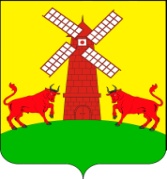 АДМИНИСТРАЦИЯ УПОРНЕНСКОГО СЕЛЬСКОГО ПОСЕЛЕНИЯ ПАВЛОВСКОГО РАЙОНАПОСТАНОВЛЕНИЕот 27.12.2019                                                                                             № 125хутор УпорныйО реализации единой государственной учетной политики в администрации Упорненского сельского поселения Павловского района         Во  исполнение Федерального  закона от 06 декабря 2011 года № 402-ФЗ « О бухгалтерском  учете» и Приказа  Минфина России  от 01 декабря 2010   года  № 157н  «Об утверждении Единого плана счетов бухгалтерского учета для органов государственной власти (государственных органов, органов местного самоуправления, органов управления государственными внебюджетными фондами, государственных академий наук, государственных ( муниципальных) учреждений и инструкции по его применению» и Приказа Минфина России от 06 декабря 2010 года № 162н «Об утверждении Плана счетов бюджетного учета и Инструкции по его применению»  в целях  реализации единой государственной  учетной политики  п о с т а н о в л я ю:               1.Утвердить учетную политику для целей бюджетного учета в администрации Упорненского сельского  поселения Павловского района (приложение 1).             2.Установить учетную политику для целей налогообложения в администрации Упорненского сельского поселения Павловского района (приложение 2)            3. Довести до получателей бюджетных средств бюджета Упорненского сельского поселения соответствующие документы, необходимые для обеспечения реализации учетной политики в учреждениях и организации бюджетного учета, документооборота, санкционирования расходов учреждения.	4. Признать утратившим силу постановление администрации Упорненского сельского поселения Павловского района от 29 декабря 2017 года № 154 «О реализации единой государственной учетной политики в администрации Упорненского сельского поселения Павловского района».	5. Контроль, за выполнением настоящего постановления возложить на ведущего специалиста Ирину Васильевну Богунову.	6. Постановление вступает в силу со дня его подписания и распространяет свое действие на правоотношения, возникшие с 01 января 2019 года.Глава Упорненского сельскогопоселения Павловского района                                                    А.В.Браславец                                                 ПРИЛОЖЕНИЕ №1                                                                  к постановлению администрации                                                                     Упорненского сельского поселения                                                                     Павловского района                                                                  от 27.12.2019 № 125Учетная политика для целей бюджетного учета	Учетная политика администрации Упорненского сельского поселения Павловского района (далее – администрация) разработана в соответствии с приказами Минфина России:	- от 1 декабря 2010 г. № 157н «Об утверждении Единого плана счетов бухгалтерского учета для органов государственной власти (государственных органов), органов местного самоуправления, органов управления государственными внебюджетными фондами, государственных академий наук, государственных (муниципальных) учреждений и Инструкции по его применению» (далее – Инструкции к Единому плану счетов № 157н);	- от 6 декабря 2010 г. № 162н «Об утверждении Плана счетов бюджетного учета и Инструкции по его применению» (далее – Инструкция № 162н);	- от 1 июля 2013 г. № 65н «Об утверждении Указаний о порядке применения бюджетной классификации Российской Федерации» (далее – приказ № 65н);	- от 30 марта 2015 г. № 52н «Об утверждении форм первичных учетных документов и регистров бухгалтерского учета, применяемых органами государственной власти (государственными органами), органами местного самоуправления, органами управления государственными внебюджетными фондами, государственными (муниципальными) учреждениями, и Методических указаний по их применению» (далее – приказ № 52н).	-  федеральными стандартами бухгалтерского учета для организаций государственного сектора, утвержденными приказами Минфина России от 31 декабря 2016 № 256н, № 257н, № 258н, № 259н, № 260н (далее – соответственно Стандарт «Концептуальные основы бухучета и отчетности», Стандарт «Основные средства», Стандарт «Аренда», Стандарт «Обесценение активов», Стандарт «Представление бухгалтерской (финансовой) отчетности»).Общие положения	1. Администрация является администратором доходов, распорядителем бюджетных средств, получателем бюджетных средств. 	2. Бюджетный учет ведется – бухгалтерией, возглавляемым главным бухгалтером. Сотрудники бухгалтерии руководствуются в своей работе Положением о бухгалтерии, должностными инструкциями. Ответственным за ведение бюджетного учета в учреждении является главный бухгалтер. 	Основание: часть 3 статьи 7 Закона от 6 декабря 2011 г. № 402-ФЗ. 	3. Бюджетный учет в обособленных подведомственных учреждениях, имеющих лицевые счета в территориальных органах Казначейства, ведёт бухгалтерия администрации. 	4. Бюджетный учет ведется в рублях. Стоимость объектов учета, выраженная в иностранной валюте, подлежит пересчету в валюту Российской Федерации в соответствии с пунктом 13 Инструкции к Единому плану счетов № 157н.  	5. В администрации утвержден состав постоянно действующих комиссий:- комиссии по поступлению и выбытию активов (приложение 1); - инвентаризационной комиссии (приложение 2); - комиссии по проверке показаний спидометров автотранспорта (приложение3);- комиссии для проведения внезапной ревизии кассы (приложение 4).   6. При смене руководителя или главного бухгалтера передача дел производится на основании распоряжения руководителя учреждения или иного уполномоченного лица, которым устанавливаются:- сроки передачи дел, - лицо, ответственное за сдачу дел,- лицо, ответственное за прием дел, - другие лица, участвующие в процессе приема-передачи дел (члены специальной комиссии, представитель вышестоящего органа, аудитор),- необходимость проведения инвентаризации финансовых активов,- дата, на которую должны быть завершены учетные процессы.Передача дел оформляется Актом. В Акте приема-передачи в том числе указываются:- опись переданных документов, их количество и места хранения;- выявленные в ходе передачи дел основные нарушения и неточности в оформлении первичных учетных документов и регистров учета;- соответствие документов данным бухгалтерской и налоговой отчетности; - список отсутствующих документов;- общая характеристика бухгалтерского учета и организации внутреннего контроля;- факт передачи печати, штампов, ключей от сейфа и бухгалтерии, сертификаты;- дата, на которую осуществлена приемка-передача дел.Акт заверяется подписями лиц, ответственных за сдачу и прием дел, а также другими лицами, участвующими в процессе приема-передачи дел.Технология обработки учетной информации 	1.Бухгалтерский учет ведется в электронном виде с применением программных продуктов:- «1 С Бухгалтерия» – для бюджетного учета;- «АС бюджет» – для администрирования доходов;- «СУФД» - для осуществления платежей, и обмен данными с казначейством.Основание: пункт 6 Инструкции к Единому плану счетов № 157н.	2. С использованием телекоммуникационных каналов связи и электронной подписи бухгалтерия администрации ведет электронный документооборот по следующим направлениям:- система электронного документооборота с территориальным органом 
Казначейства России- передача отчетности по налогам, сборам и иным обязательным платежам в 
Инспекцию Федеральной налоговой службы;- передача отчетности по страховым взносам и сведениям- персонифицированного учета в отделение Пенсионного фонда России;- размещение информации о деятельности подведомственных учреждений на официальном сайте bus.gov.ru. 	3. Без надлежащего оформления первичных (сводных) учетных документов любые исправления (добавление новых записей) в электронных базах данных не допускаются.	 4. В целях обеспечения сохранности электронных данных бухгалтерского учета и отчетности:- на сервере ежемесячно производится сохранение резервных копий базы 
«1 С Бухгалтерия»;- по итогам квартала и отчетного года после сдачи отчетности производится 
запись копии базы данных на внешний носитель, который хранится у главного бухгалтера;- по итогам каждого календарного месяца бухгалтерские регистры, 
сформированные в электронном виде, распечатываются на бумажный носитель и подшиваются в отдельные папки в хронологическом порядке.	Основание: пункт 19 Инструкции к Единому плану счетов № 157н, пункт 33 Стандарта «Концептуальные основы бухучета и отчетности»	5. При обнаружении в регистрах учета ошибок сотрудники бухгалтерии анализируют ошибочные данные, вносят исправления в регистры бухучета и при необходимости - в первичные документы.  Ошибки, допущенные в прошлых годах, отражаются на счетах бухучета обособленно - с указанием субконто «Исправление ошибок прошлых лет».Основание: пункт 18 Инструкции к Единому плану счетов № 157н.Рабочий План счетов	1. Бюджетный учет ведется с использованием рабочего Плана счетов (приложение 6), разработанного в соответствии с Инструкцией к Единому плану счетов № 157н, Инструкцией № 162н. 	Основание: пункты 2 и 6 Инструкции к Единому плану счетов № 157н, пункт 19 Стандарта «Концептуальные основы бухучета и отчетности».	Администрация применяет забалансовые счета, утвержденные в Инструкции к Единому плану счетов № 157н. В администрации введены дополнительные забалансовые счета по перечню, который приведен в приложении 6.	Основание: пункт 332 Инструкции к Единому плану счетов № 157н, пункт 19 Стандарта «Концептуальные основы бухучета и отчетности».Учет отдельных видов имущества и обязательств	1. Бюджетный учет ведется по первичным документам, которые проверены сотрудниками бухгалтерии в соответствии с Положением о внутреннем финансовом контроле (приложение 15).	Основание: пункт 3 Инструкции к Единому плану счетов № 157н, пункт 23 Стандарта «Концептуальные основы бухучета и отчетности». 		2. Основные средства 	2.1. Администрация учитывает в составе основных средств материальные объекты имущества, независимо от их стоимости, со сроком полезного использования более 12 месяцев, а также штампы, печати и инвентарь. Перечень объектов, которые относятся к группе «Производственный и хозяйственный инвентарь», приведен в приложении 7.При поступлении объектов нефинансовых активов, полученных в рамках необменных операций, в том числе в порядке:- дарения (безвозмездного получения);- принятия выморочного имущества;- получения объектов по распоряжению собственника без указания стоимостных оценок;- при выявлении объектов, созданных в рамках ремонтных работ;- при выявлении в ходе инвентаризации неучтенных объектов, по которым утрачены приходные документы, справедливая стоимость объектов имущества определяется комиссией по поступлению и выбытию активов. Приоритетным методом определения справедливой стоимости является метод рыночных цен. В случаях, когда достоверно оценить справедливую стоимость объекта учета методом рыночных цен затруднительно, применяется метод амортизированной стоимости замещения.Справедливая стоимость нефинансовых активов может определяться следующим образом: для объектов недвижимости, подлежащих государственной регистрации, - на основании оценки, произведенной в соответствии с положениями Федерального закона от 29.07.1998 года № 135-ФЗ "Об оценочной деятельности в Российской Федерации". 	2.2. В один инвентарный объект, признаваемый комплексом объектов основных средств, объединяются следующие объекты имущества несущественной стоимости, имеющие одинаковые сроки полезного и ожидаемого использования:	- объекты библиотечного фонда;	- мебель для обстановки одного помещения - столы, стулья, стеллажи, шкафы, полки;	- компьютерное и периферийное оборудование - системные блоки, мониторы, принтеры, сканеры, компьютерные мыши, клавиатуры, колонки, акустические системы, микрофоны, веб-камеры, устройства захвата видео, внешние ТВ-тюнеры, внешние накопители на жестких дисках;	Не считается существенной стоимость до 20 000 руб. за один имущественный объект.	Необходимость объединения и конкретный перечень объединяемых объектов определяет комиссия по поступлению и выбытию активов.Основание: пункт 10 Стандарта «Основные средства».   Продолжительность периода, в течение которого предполагается использовать нематериальный актив, ежегодно определяется комиссией по поступлению и выбытию активов. Изменение продолжительности периода использования нематериального актива является существенным, если это изменение (разница между продолжительностью предполагаемого периода использования и текущего) составляет 50% или более от продолжительности текущего периода.Срок полезного использования таких объектов НМА подлежит уточнению». 	2.3. Каждому объекту недвижимого, а также движимого имущества стоимостью свыше 10 000 руб. присваивается уникальный инвентарный номер, состоящий из десяти знаков.	1-й разряд – код вида деятельности; 2–4-й разряды – код объекта учета синтетического счета в Плане счетов бюджетного учета (приложение 1 к приказу Минфина России от 6 декабря 2010 № 162н); 5–6-й разряды – код аналитического счета(амортизационная группа, к которой отнесен объект при принятии к учету (при отнесении инвентарного объекта к 10-й амортизационной группе в данном разряде проставляется «0»);7–10-й разряды – порядковый номер нефинансового актива.	Основание: пункт 9 Стандарта «Основные средства», пункт 46 Инструкции к Единому плану счетов № 157н. 	2.4. Присвоенный объекту инвентарный номер обозначается материально ответственным лицом в присутствии уполномоченного члена комиссии по поступлению и выбытию активов путем нанесения номера на инвентарный объект краской или водостойким маркером. В случае если объект является сложным (комплексом конструктивно-сочлененных предметов), инвентарный номер обозначается на каждом составляющем элементе тем же способом, что и на сложном объекте.   Обособленным частям сложного инвентарного объекта или комплекса основных средств присваивается инвентарный номер единицы учета (инвентарного объекта), дополненный цифровым индексом.Обстановка дороги (технические средства организации дорожного движения, в том числе дорожные знаки, ограждение, разметка, направляющие устройства, светофоры, системы автоматизированного управления движением, сети освещения, озеленение и малые архитектурные формы) объединяются в один инвентарный объект, признаваемый комплексом объектов основных средств (учитывается в составе дороги.            Для формирования инвентарного номера неотделимых улучшений в объект операционной аренды используются реквизиты (номер и дата) договора аренды с целью идентификации каждого инвентарного объекта с соответствующим правом пользования активом.        В Инвентарных карточках учета нефинансовых активов (ф. 0504031), открытых в отношении зданий и сооружений, дополнительно отражаются сведения о наличии пожарной, охранной сигнализации и других аналогичных систем, связанных со зданием (прикрепленных к стенам, фундаменту, соединенных между собой кабельными линиями), с указанием даты ввода в эксплуатацию и конкретных помещений, оборудованных системой 	2.5. Затраты по замене отдельных составных частей объекта основных средств, в том числе при капитальном ремонте, включаются в момент их возникновения в стоимость объекта. Одновременно с его стоимости списывается в текущие расходы стоимость заменяемых (выбываемых) составных частей. Данное правило применяется к следующим группам основных средств:- машины и оборудование;- транспортные средства;- инвентарь производственный и хозяйственный;- многолетние насаждения;Основание: пункт 27 Стандарта «Основные средства».	2.6. В случае частичной ликвидации или разукомплектации объекта основного средства, если стоимость ликвидируемых (разукомплектованных) частей не выделена в документах поставщика, стоимость таких частей определяется пропорционально следующему показателю (в порядке убывания важности):- площади;- объему;- весу;- иному показателю, установленному комиссией по поступлению и выбытию активов. 	2.7. Затраты на ремонт основных средств и регулярные осмотры на наличие дефектов, если они являются обязательным условием эксплуатации, увеличивают первоначальную стоимость этих объектов. Одновременно с их стоимости списываются в текущие расходы затраты на ранее проведенные ремонты и осмотры. Данное правило применяется к следующим группам основных средств:- машины и оборудование;- транспортные средства;	Основание: пункт 28 Стандарта «Основные средства». 	2.8. Начисление амортизации осуществляется следующим образом:
- методом уменьшаемого остатка с применением коэффициента 2 – на основные средства группы «Транспортные средства», а также на компьютерное оборудование и сотовые телефоны;- линейным методом - на остальные объекты основных средств.
            Основание: пункт 85 Инструкции к Единому плану счетов № 157н, пункты 36, 37 Стандарта «Основные средства». 	2.9. При переоценке объекта основных средств накопленная амортизация на дату переоценки пересчитывается пропорционально изменению первоначальной стоимости объекта таким образом, чтобы его остаточная стоимость после переоценки равнялась его переоцененной стоимости. При этом балансовая стоимость и накопленная амортизация увеличиваются (умножаются) на одинаковый коэффициент таким образом, чтобы при их суммировании получить переоцененную стоимость на дату проведения переоценки.	Основание: пункт 41 Стандарта «Основные средства». 	2.10. Срок полезного использования объектов основных средств устанавливает комиссия по поступлению и выбытию в соответствии с пунктом 35 Стандарта «Основные средства» № 257н. Состав комиссии по поступлению и выбытию активов установлен в приложении 1 настоящей Учетной политики. 	2.11. Основные средства стоимостью до 10 000 включительно, находящиеся в эксплуатации, учитываются на одноименном забалансовом счете 21 по балансовой стоимости. 	Основание: пункт 39 Стандарта «Основные средства», пункт 373 Инструкции к Единому плану счетов № 157н. 	2.12. Локально-вычислительная сеть (ЛВС) и охранно-пожарная сигнализация (ОПС) как отдельные инвентарные объекты не учитываются. Отдельные элементы ЛВС и ОПС, которые соответствуют критериям основных средств, установленным Стандартом «Основные средства», учитываются как отдельные основные средства. Элементы ЛВС или ОПС, для которых установлен одинаковый срок полезного использования, учитываются как единый инвентарный объект в порядке, установленном в пункте 2.2 настоящей Учетной политики. 	2.13. Расходы на доставку нескольких имущественных объектов распределяются в первоначальную стоимость этих объектов пропорционально их стоимости, указанной в договоре поставки. 2.14 Организация дополнительного аналитического учета.Аналитический учет по отдельным видам основных средств обеспечивается путем открытия дополнительных аналитических счетов (субконто) к счетам 0 101 00 000, 0 111 00 000 и забалансовым счетам 25, 26:- "Операционная аренда";- "Финансовая аренда";- "Льготная аренда";- "Безвозмездное пользование".С целью раскрытия информации в Пояснительной записке к счетам учета основных средств вводится дополнительная аналитика (субконто):- "В эксплуатации";- "В запасе (на складе) - новые"- "На консервации";- "Поступившие в результате реклассификации";-  "Выведенные из эксплуатации" ( субконто для обособленного учета на забалансовом счете 02).Объекты культурного наследия учитываются на специальном аналитическом счете (субконто) "Активы культурного наследия" соответствующих счетов учета основных средств.       Классификация объектов учета аренды по договорам аренды или безвозмездного пользования и определение вида аренды (финансовая или операционная), а также классификация (реклассификация) объектов основных средств как инвестиционной недвижимости, осуществляется на основании профессионального суждения лица, ответственного за организацию бухгалтерского учета, в соответствии с критериями, установленными федеральными стандартами "Основные средства", "Аренда", и Методическими рекомендациями, доведенными письмами Минфина России от 13.12.2017 года № 02-07-07/83464, от 15 декабря 2017 года № 02-07-07/84237.2.15. Для отражения реальной задолженности и проведения сверок с контрагентами по договорам операционной и финансовой аренды аналитический учет обеспечивается путем открытия отдельного субконто на счете 0 205 00 000 (0 302 00 000).2.16. Обособленный учет процентных доходов и расходов, условных арендных платежей, а также результатов переоценки обеспечивается на дополнительных аналитических счетах (субконто) к счету 0 401 00 00.»Изменить соответственно нумерацию последующих пунктов раздела  "Учёт отдельных видов имущества и обязательств»2.17.  Объекты имущества в составе казны отражаются в бюджетном учете в стоимостном выражении без ведения инвентарного и аналитического учета объектов имущества, если иное не предусмотрено учетной политикой субъекта учета. Порядок ведения аналитического учета по объектам в составе имущества казны на основании информации из реестра имущества Упорненского сельского поселения устанавливается:- в части имущества субъекта Российской Федерации, имущества муниципального образования – документом учетной политики органа, осуществляющего полномочия и функции собственника в отношении имущества, составляющего государственную казну субъекта РФ (муниципального образования), если иное не предусмотрено финансовым органом соответствующего бюджета». 	3. Материальные запасы 	3.1. Администрация учитывает в составе материальных запасов материальные объекты, указанные в пунктах 98–99 Инструкции к Единому плану счетов № 157н, а также производственный и хозяйственный инвентарь, перечень которого приведен в приложении 7. 	3.2. Списание материальных запасов производится по средней фактической стоимости. Основание: пункт 108 Инструкции к Единому плану счетов № 157н. 	3.4. Нормы на расходы горюче-смазочных материалов (ГСМ) разрабатываются местным нормативным актом и утверждаются распоряжением главы администрации.	Ежегодно приказом руководителя утверждаются период применения зимней надбавки к нормам расхода ГСМ и ее величина.	ГСМ списывается на расходы по фактическому расходу на основании путевых листов, но не выше норм, установленных распоряжением главы учреждения. 	3.5. Выдача в эксплуатацию на нужды учреждения канцелярских принадлежностей, лекарственных препаратов, запасных частей и хозяйственных материалов оформляется ведомостью выдачи материальных ценностей на нужды учреждения (ф. 0504210). Эта ведомость является основанием для списания материальных запасов. 	3.6. Мягкий и хозяйственный инвентарь, посуда списываются по акту о списании мягкого и хозяйственного инвентаря (ф. 0504143).	В остальных случаях материальные запасы списываются по акту о списании материальных запасов (ф. 0504230). 	3.7. Учет на забалансовом счете 09 «Запасные части к транспортным средствам, выданные взамен изношенных» ведется рублях на запасные части и других комплектующих, которые могут быть использованы на других автомобилях (не типизированные запчасти и комплектующие), такие как:- автомобильные шины;- колесные диски;- аккумуляторы;- аптечки;- огнетушители;	Аналитический учет по счету ведется в разрезе автомобилей и материально-ответственных лиц.	Поступление на счет 09 отражается: при установке (передаче материально ответственному лицу) соответствующих запчастей после списания со счета 1.105.36.000 «Прочие материальные запасы – иное 
движимое имущество учреждения»;- при безвозмездном поступлении автомобиля от государственных (муниципальных) учреждений с документальной передачей остатков забалансового счета 09.	При безвозмездном получении от государственных (муниципальных) учреждений запасных частей, учитываемых передающей стороной на счете 09, но не подлежащих учету на указанном счете в соответствии с настоящей учетной политикой, оприходование запчастей на счет 09 не производится.		Внутреннее перемещение по счету отражается:- при передаче на другой автомобиль;- при передаче другому материально-ответственному лицу вместе с автомобилем.	Выбытие со счета 09 отражается:- при списании автомобиля по установленным основаниям;- при установке новых запчастей взамен не пригодных к эксплуатации.Основание: пункты 349–350 Инструкции к Единому плану счетов № 157н. 	3.8. Фактическая стоимость материальных запасов, полученных в результате ремонта, разборки, утилизации (ликвидации), основных средств или иного имущества, определяется исходя из:- их текущей оценочной стоимости на дату принятия к бухгалтерскому учету;- сумм, уплачиваемых за доставку материальных запасов, приведение их в состояние, пригодное для использования согласно пунктам 52–60 Стандарта «Концептуальные основы бухучета и отчетности».           3.9 «О порядке учета материальных ценностей, переданных в личное пользование сотрудников отражать с применением счёта "0 401 10 189 "Иные доходы". 	4. Стоимость безвозмездно полученных нефинансовых активов 	4.1. Безвозмездно полученные объекты нефинансовых активов, а также неучтенные объекты, выявленные при проведении проверок и инвентаризаций, принимаются к учету по их справедливой стоимости, определенной комиссией по поступлению и выбытию активов методом рыночных цен. 	Основание: пункты 52–60 Стандарта «Концептуальные основы бухучета и отчетности». 	4.2. Данные о рыночной цене должны быть подтверждены документально: - справками (другими подтверждающими документами) Росстата;- прайс-листами заводов-изготовителей;- справками (другими подтверждающими документами) оценщиков;- информацией, размещенной в СМИ, и т. д.	В случаях невозможности документального подтверждения стоимость определяется экспертным путем. 5. Расчеты по доходам 	5.1. Перечень администрируемых доходов определяется главным администратором доходов бюджета. 	5.2. Администрация администрирует поступления в бюджет на счете 1.210.02.000 по правилам, установленным главным администратором доходов бюджета. 	5.3. Излишне полученные от плательщиков средства возвращаются на основании заявления плательщика и акта сверки с плательщиком.    5.4.  В составе денежных документов учитываются:-почтовые конверты с марками, отдельно приобретаемые почтовые марки;-топливные карты;-проездные документы, приобретаемые для проезда работников к месту командировки и обратно. Аналитический учет финансовых вложений ведется в Реестре учета ценных бумаг (ф. 0504056)». 	6. Расчеты с подотчетными лицами.	6.1. Денежные средства выдаются под отчет на основании распоряжения главы или служебной записки, согласованной с руководителем.                                                            Выдача денежных средств под отчет производится путем перечисления на зарплатную карту материально ответственного лица. Способ выдачи денежных средств указывается в служебной записке или распоряжении главы. 	6.2. Выдача средств под отчет производится штатным сотрудникам (служащим), не имеющим задолженности за ранее полученные суммы, по которым наступил срок представления авансового отчета, указанный в пункте 6.4 настоящей учетной политики. 	6.3. Предельная сумма выдачи денежных средств под отчет (за исключением расходов на командировки) устанавливается в размере 20 000 (Двадцать тысяч) руб. На основании распоряжения главы в исключительных случаях сумма может быть увеличена (но не более лимита расчетов наличными средствами между юридическими лицами) в соответствии с указанием Банка России. Основание: пункт 6 указания Банка России от 7 октября 2013 г. № 3073-У. 	6.4. Денежные средства выдаются под отчет на хозяйственные нужды на срок, который сотрудник указал в заявлении на выдачу денежных средств под отчет, но не более пяти рабочих дней. По истечении этого срока сотрудник должен отчитаться в течение трех рабочих дней.  	6.5. При направлении сотрудников (служащих) администрации и сотрудников подведомственных учреждений в служебные командировки на территории России расходы на них возмещаются в соответствии с постановлением Правительства РФ от 2 октября 2002 г. № 729.
Возмещение расходов на служебные командировки, превышающих размер, 
установленный Правительством РФ, производится при наличии экономии бюджетных средств по фактическим расходам с разрешения главы администрации, оформленного приказом. Основание: пункты 2, 3 постановления Правительства РФ от 2 октября 2002 г. № 729. Порядок оформления служебных командировок и возмещения командировочных расходов приведен в приложении 8. 	6.6. По возвращении из командировки сотрудник (служащий) представляет авансовый отчет об израсходованных суммах в течение трех рабочих дней. Основание: пункт 26 постановления Правительства РФ от 13 октября 2008 г. № 749. 	6.7. Предельные сроки отчета по выданным доверенностям на получение материальных ценностей устанавливаются следующие:- в течение 10 календарных дней с момента получения;- в течение трех рабочих дней с момента получения материальных ценностей.                                          Доверенности выдаются штатным сотрудникам (служащим), с которыми заключен договор о полной материальной ответственности.         6.8. Аналитический учет расчетов с подотчетными лицами ведется в Журнале операций расчетов с подотчетными лицами (ф. 0504071).	7. Расчеты с дебиторами  	Задолженность дебиторов в виде возмещения эксплуатационных и коммунальных расходов отражается в учете на основании выставленного арендатору счета, счетов поставщиков (подрядчиков), Бухгалтерской справки (ф. 0504833).	8. Расчеты по обязательствам 	8.1. К счету 0.303.05.000 «Расчеты по прочим платежам в бюджет» применяются дополнительные аналитические коды:1 – «Государственная пошлина» (0.303.15.000);2 – «Транспортный налог» (0.303.25.000);3 – «Пени, штрафы, санкции по налоговым платежам» (0.303.35.000);4 – «Административные штрафы, штрафы ГИБДД» (0.303.45.000); 	8.2. Аналитический учет расчетов по пособиям и иным социальным выплатам ведется в разрезе физических лиц – получателей социальных выплат. 	8.3. Аналитический учет расчетов по оплате труда ведется в разрезе сотрудников и других физических лиц, с которыми заключены гражданско-правовые договоры. 	9. Дебиторская и кредиторская задолженность 	9.1. Дебиторская задолженность признается нереальной для взыскания в порядке, установленном приказом главного администратора доходов бюджета и Налоговым кодексом РФ.	Задолженность, признанная нереальной для взыскания, списывается с балансового учета и отражается на забалансовом счете 04 «Задолженность неплатежеспособных дебиторов». На забалансовом счете указанная задолженность учитывается:- в течение срока возможного возобновления процедуры взыскания согласно законодательству РФ (в т. ч. изменения имущественного положения должника);- погашения задолженности контрагентом: когда он внесет деньги или погасит долг другим способом, не противоречащим законодательству РФ. В этом случае задолженность восстанавливается на балансовом учете. 	Дебиторская задолженность списывается отдельно по каждому обязательству (дебитору). Основание: пункты: 339, 340 Инструкции к Единому плану счетов № 157н. 	9.2. Кредиторская задолженность, не востребованная кредитором, списывается на финансовый результат на основании распоряжения главы учреждения. Решение о списании принимается на основании данных проведенной инвентаризации и служебной записки главного бухгалтера о выявлении кредиторской задолженности, не востребованной кредиторами, срок исковой давности по которой истек. Срок исковой давности определяется в соответствии с законодательством РФ. 	Одновременно списанная с балансового учета кредиторская задолженность отражается на забалансовом счете 20 «Задолженность, не востребованная кредиторами».	Списание задолженности с забалансового учета осуществляется по итогам инвентаризации задолженности на основании решения инвентаризационной комиссии администрации (приложение 2):- по истечении пяти лет отражения задолженности на забалансовом учете;- по завершении срока возможного возобновления процедуры взыскания задолженности согласно действующему законодательству;- при наличии документов, подтверждающих прекращение обязательства смертью (ликвидацией) контрагента. Кредиторская задолженность списывается с баланса отдельно по каждому обязательству (кредитору). Основание: пункты 339, 372 Инструкции к Единому плану счетов № 157н. 	10. Финансовый результат	10.1. Доходы от предоставления права пользования активом (арендная плата) признаются доходами текущего финансового года с одновременным уменьшением предстоящих доходов равномерно (ежемесячно) на протяжении срока пользования объектом учета аренды.	Основание: пункт 25 Стандарта «Аренда». 	10.1.1 Администрация осуществляет расходы в пределах установленных норм и в соответствии с бюджетной сметой на отчетный год: - на междугородные переговоры, услуги по доступу в Интернет – по фактическому расходу. 	10.2. В составе расходов будущих периодов на счете 0.401.50.000 «Расходы будущих периодов» отражаются расходы:- по страхованию имущества, гражданской ответственности;- по приобретению неисключительного права пользования нематериальными активами в течение нескольких отчетных периодов;	Расходы будущих периодов списываются на финансовый результат текущего финансового года равномерно, по 1/12 за месяц в течение периода, к которому они относятся. По договорам страхования, а также договорам неисключительного права пользования период, к которому относятся расходы, равен сроку действия договора. По другим расходам, которые относятся к будущим периодам, длительность периода устанавливается распоряжения главы. Основание: пункты 302, 302.1 Инструкции к Единому плану счетов № 157н.   Доходы от операционной аренды отражаются по дебету счета 0 401 40 121 и кредиту счета 0 401 10 121 и признаются равномерно (ежемесячно) на протяжении срока пользования объектом.»Показатели (кредитовые остатки), сформированные на конец отчетного финансового года по соответствующим счетам аналитического учета счета 0 502 99 000 "Отложенные обязательства на иные очередные годы (за пределами планового периода)" формируют показатели по соответствующим счетам аналитического учета счета 0 502 99 000 "Отложенные обязательства на иные очередные годы (за пределами планового периода)" на начало года, следующего за отчетным.   Раздельный учет по видам доходов (расходов) на счетах финансового результата текущего финансового года, в том числе для целей налогового (управленческого) учета, ведется в порядке, установленном главным администратором средств бюджета.	 10.3. В администрации создаются:- резерв на предстоящую оплату отпусков. Порядок расчета резерва приведен в приложении 16;- резерв по претензионным требованиям - при необходимости. Величина резерва устанавливается в размере претензии, предъявленной администрацией в судебном иске, либо в претензионных документах досудебного разбирательства. В случае если претензии отозваны или не признаны судом, сумма резерва списывается с учета методом «красное сторно».
Основание: пункт 302.1 Инструкции к Единому плану счетов № 157н.       Расходы будущих периодов учитываются на расходы :-страхование имущества, гражданской ответственности;-выплату отпускных;-приобретение неисключительного права пользования нематериальными активами в течение нескольких отчетных периодов;-неравномерно производимый ремонт основных средств;-добровольное страхование (пенсионное обеспечение) сотрудников.-  Расходы на страхование имущества (гражданской ответственности), произведенные в отчетном периоде, относятся на финансовый результат текущего финансового года равномерно по 1/n за месяц в течение периода, к которому они относятся, где n - количество месяцев, в течение которых будет осуществляться списание.- Расходы на выплату отпускных, произведенные в отчетном периоде, относятся на финансовый результат текущего финансового года ежемесячно в размере, соответствующем отработанному периоду, дающему право на предоставление отпуска.-    Расходы на добровольное страхование (пенсионное обеспечение) сотрудников, произведенные в отчетном периоде, относятся на финансовый результат текущего финансового года равномерно по 1/n за месяц в течение периода, к которому они относятся, где n - количество месяцев, в течение которых будет осуществляться списание.В администрации создаются:- резерв на предстоящую оплату отпусков. Порядок расчета резерва приведен в приложении 10;	В случае если претензии отозваны или не признаны судом, сумма резерва списывается с учета методом «красное сторно».
Основание: пункт 302.1 Инструкции к Единому плану счетов № 157н.      На счете финансовых результатов прошлых отчетных периодов устанавливаются дополнительные коды по годам формирования -(значения кодов и порядок их включения в номер счета). 	11. Санкционирование расходов 	Принятие бюджетных (денежных) обязательств к учету осуществлять в пределах лимитов бюджетных обязательств в порядке, приведенном в приложении 8.            Учет принимаемых обязательств осуществляется на основании:-извещения о проведении конкурса, аукциона, торгов, запроса котировок;-приглашения принять участие в определении поставщика (подрядчика, исполнителя);-контракта на поставку товаров, выполнение работ, оказание услуг;-договора на поставку товаров, выполнение работ, оказание услуг;-протокола конкурсной комиссии.Учет обязательств осуществляется на основании:                                                       -договора (контракта) на поставку товаров, выполнение работ, оказание услуг;-при отсутствии договора - акта выполненных работ (оказанных услуг), счета;-исполнительного листа, судебного приказа;-налоговой декларации, налогового расчета (расчета авансовых платежей), расчета по страховым взносам;-решения налогового органа о взыскании налога, сбора, пеней и штрафов, вступившего в силу решения налогового органа о привлечении к ответственности или об отказе в привлечении к ответственности;-согласованного руководителем заявления о выдаче под отчет денежных средств или авансового отчета. 	Принятие бюджетных (денежных) обязательств к учету осуществлять в пределах лимитов бюджетных обязательств в порядке, приведенном в приложении 9.            12. Имущество, учитываемое на забалансовых счетах.     Имущество учитываемое на забалансовых счетах отражается - по остаточной стоимости объекта учета;- в условной оценке 1 объект, 1 рубль - при нулевой остаточной стоимости или при отсутствии стоимостных оценок,если иное не предусмотрено положениями Инструкции № 157н и настоящей Учетной политики.     13. «Доходы от операционной аренды отражаются по дебету счета 0 401 40 121 и кредиту счета 0 401 10 121 и признаются равномерно (ежемесячно) на протяжении срока пользования объектом.»           «Показатели (кредитовые остатки), сформированные на конец отчетного финансового года по соответствующим счетам аналитического учета счета 0 502 99 000 "Отложенные обязательства на иные очередные годы (за пределами планового периода)" формируют показатели по соответствующим счетам аналитического учета счета 0 502 99 000 "Отложенные обязательства на иные очередные годы (за пределами планового периода)" на начало года, следующего за отчетным.».Инвентаризация имущества и обязательств  	1. Инвентаризацию имущества и обязательств (в т. ч. числящихся на забалансовых счетах), а также финансовых результатов (в т. ч. расходов будущих периодов) проводит постоянно действующая инвентаризационная комиссия. Порядок и график проведения инвентаризации приведен в приложении 9.             В отдельных случаях (при смене материально-ответственных лиц, при выявлении фактов хищения, при стихийных бедствиях и т.д.) инвентаризацию может проводить специально созданная рабочая комиссия, состав которой утверждается отельным приказом руководителя.Основание: статья 11 Закона от 6 декабря 2011 № 402-ФЗ, раздел VIII Стандарта «Концептуальные основы бухучета и отчетности».   Оценка соответствия объектов имущества понятию "Актив" проводится в рамках годовой инвентаризации, проводимой в целях составления годовой отчетности.         Основные средства, выявленные при инвентаризации, принимаются к учету по справедливой стоимости, определенной инвентаризационной комиссией: - в отношении малоценных основных средств - методом рыночных цен;- в отношении     (дорогостоящего имущества)     - с применением наиболее подходящего в каждом случае метода.        Билеты на танцевальные вечера и концерты в Доме культуры.Учёт ведётся на забалансовом счёте счете 03 "Бланки строгой отчетности"Основание: пункт 337 Инструкции к Единому плану счетов № 157н 	2. Руководителями обособленных структурных подразделений создаются инвентаризационные комиссии из числа сотрудников (служащих) подразделения приказом по подразделению. 	Первичные и сводные учетные документы, бюджетные регистры и правила документооборота	 1. Все документы по движению денежных средств принимаются к учету только при наличии подписи руководителя и главного бухгалтера. 	2. При обработке учетной информации применяется автоматизированный учет по следующим блокам:- автоматизированный бюджетный учет администрации как у получателя бюджетных средств, распорядителя бюджетных средств ведется с применением программы «1 С Бухгалтерия»;- свод месячной, квартальной, годовой бюджетной отчетности об исполнении 
бюджета составляется с применением программы «Вэб консолидация»;- свод годовой, квартальной бюджетной отчетности ГРБС – с применением 
программы «Вэб консолидация»;- информационный обмен документами с межрегиональным операционным 
управлением Казначейства России осуществляется в системе электронного 
документооборота (СУФД) с применением средств электронной подписи в 
соответствии с законодательством на основании договора об обмене 
электронными документами.	3. Администрация использует унифицированные формы первичных документов, перечисленные в приложении 1 к приказу № 52н. При проведении хозяйственных операций, для оформления которых не предусмотрены типовые формы первичных документов, используются самостоятельно разработанные формы. Образцы документов приведены в приложении 12. Операции, для которых не предусмотрено составление унифицированных форм первичных документов или форм первичных документов, разработанных организацией, оформляются Бухгалтерской справкой (ф. 0504833). При необходимости к Бухгалтерской справке (ф. 0504833) прилагаются расчет и (или) оформленное в установленном порядке "Профессиональное суждение". Подобным образом оформляются в том числе операции по изменению стоимостных оценок объектов учета, при досрочном расторжении договоров пользования, реклассификации объектов учета.»	Основание: пункт 7 Инструкции к Единому плану счетов № 157н, пункты 25–26 Стандарта «Концептуальные основы бухучета и отчетности». 	4. Право подписи учетных документов предоставлено должностным лицам, перечисленным в приложении 13. 	5. Порядок и сроки передачи первичных учетных документов для отражения в бухгалтерском учете устанавливаются в соответствии с графиком документооборота. График документооборота приведен в приложении 14. 	6. Администрация использует унифицированные формы регистров бухучета, перечисленные в приложении 3 к приказу № 52н. При необходимости формы регистров, которые не унифицированы, разрабатываются самостоятельно.  	7. При поступлении документов на иностранном языке построчный перевод таких документов на русский язык осуществляется сотрудником (служащим) администрации, который владеет иностранным языком. В случае невозможности перевода документа привлекается специализированная организация. Переводы составляются на отдельном документе, заверяются подписью сотрудника (служащего), составившего перевод, и прикладываются к первичным документам. Перевод денежных (финансовых) документов заверяется нотариусом.	Если документы на иностранном языке составлены по типовой форме (идентичны по количеству граф, их названию, расшифровке работ и т. д. и отличаются только суммой), то в отношении их постоянных показателей достаточно однократного перевода на русский язык. В последующем переводить нужно только изменяющиеся показатели данного первичного документа. 	Основание: пункт 13 Инструкции к Единому плану счетов № 157н, пункт 31 Стандарта «Концептуальные основы бухучета и отчетности». 	8. Журналы операций ведутся в соответствии с перечнем регистров бухучета получателя бюджетных средств, администратора доходов бюджета. Журналам операций по учету исполнения бюджетной росписи и администрированию поступлений и выбытий присваиваются номера согласно приложению 11.	Журналы операций подписываются главным бухгалтером и бухгалтером, составившим журнал операций.	На основании данных журналов операций ежемесячно составляются главные книги (в электронном виде):- по учету администрации как получателя и распорядителя бюджетных средств;- по учету администрируемых поступлений и выбытий, невыясненных 
поступлений.	9. Формирование регистров по приложению 3 к приказу № 52н бухучета осуществляется в следующем порядке: - в регистрах в хронологическом порядке систематизируются первичные (сводные) учетные документы (по датам совершения операций, дате принятия к учету первичного документа);- журнал регистрации приходных и расходных ордеров составляется ежемесячно, в последний рабочий день месяца;- инвентарная карточка учета основных средств оформляется при принятии объекта к учету, по мере внесения изменений (данных о переоценке, модернизации, реконструкции, консервации и пр.) и при выбытии. При отсутствии указанных событий –  распечатываются ежегодно, на последний рабочий день года, со сведениями о начисленной амортизации;- инвентарная карточка группового учета основных средств оформляется при принятии объектов к учету, по мере внесения изменений (данных о переоценке, модернизации, реконструкции, консервации и пр.) и при выбытии;- опись инвентарных карточек по учету основных средств, инвентарный список 
основных средств, реестр карточек заполняются ежегодно, в последний день года;- книга учета бланков строгой отчетности, книга аналитического учета депонированной зарплаты и стипендий заполняются ежемесячно, в последний день месяца; -авансовые отчеты брошюруются в хронологическом порядке в последний день отчетного месяца;- журналы операций, главная книга (в электронном виде) заполняются ежемесячно;- другие регистры, не указанные выше, заполняются по мере необходимости, если иное не установлено законодательством РФ. Основание: пункт 11 Инструкции к Единому плану счетов № 157н.	 10. Первичные и сводные учетные документы, бухгалтерские регистры составляются в форме электронного документа, подписанного квалифицированной электронной подписью. При отсутствии возможности составить документ, регистр в электронном виде, он может быть составлен на бумажном носителе и заверен собственноручной подписью. Список сотрудников, имеющих право подписи электронных документов и регистров бухучета, утверждается отдельным приказом. 	Основание: часть 5 статьи 9 Закона от 6 декабря 2011 № 402-ФЗ, пункты 7, 11 Инструкции к Единому плану счетов № 157н, пункт 32 Стандарта «Концептуальные основы бухучета и отчетности», Методические указания, утвержденные приказом Минфина России от 30 марта 2015 № 52н, статья 2 Закона от 6 апреля 2011 № 63-ФЗ. 	11. Электронные документы, подписанные квалифицированной электронной подписью, хранятся в электронном виде на съемных носителях информации в соответствии с порядком учета и хранения съемных носителей информации. При этом ведется журнал учета и движения электронных носителей. Журнал должен быть пронумерован, прошнурован и скреплен печатью администрации. Ведение и хранение журнала возлагается распоряжением главы на ответственного сотрудника администрации.	Основание: пункт 14 Инструкции к Единому плану счетов № 157н, пункт 33 Стандарта «Концептуальные основы бухучета и отчетности».	 12. В деятельности администрации используются следующие бланки строгой отчетности:- бланки трудовых книжек и вкладышей к ним;- бланки дипломов, вкладышей к дипломам, свидетельств.Основание: пункт 337 Инструкции к Единому плану счетов № 157н. 	13. Перечень должностей сотрудников, ответственных за учет, хранение и выдачу бланков строгой отчетности, приведен в приложении 5.	14. Особенности применения первичных документов: 	14.1. При приобретении и реализации нефинансовых активов составляется акт о приеме-передаче объектов нефинансовых активов (ф. 0504101). 	14.2. При ремонте нового оборудования, неисправность которого была выявлена при монтаже, составляется акт о выявленных дефектах оборудования по форме № ОС-16 (ф. 0306008). 	14.3. В табеле учета использования рабочего времени (ф. 0504421) регистрируются случаи отклонений от нормального использования рабочего времени, установленного Правилами трудового распорядка.Порядок отражения в бухгалтерском учете и отчетности событий после отчетной даты 	1. В данные бухгалтерского учета за отчетный год включается информация о существенных фактах хозяйственной жизни, которые оказали (могут оказать) влияние на финансовое состояние, движение денег или результаты деятельности администрации и произошли в период между отчетной датой и датой подписания бухгалтерской (финансовой) отчетности за отчетный год (далее – события после отчетной даты).Событие после отчетной даты (факт хозяйственной жизни) признается существенным, если без знания о нем пользователями отчетности невозможна достоверная оценка финансового состояния, движения денежных средств или результатов деятельности администрации. Главный бухгалтер самостоятельно принимает решение о существенности фактов хозяйственной жизни. 	2. Событиями после отчетной даты являются:- события, которые подтверждают существовавшие на отчетную дату хозяйственные условия, в которых администрация вела деятельность:- получение свидетельства о получении (прекращении) права на имущество, в случае, когда документы на регистрацию были поданы в отчетном году, а свидетельство получено в следующем;- объявление дебитора (кредитора) банкротом, что влечет последующее списание дебиторской (кредиторской) задолженности;- признание неплатежеспособным физического лица, являющегося дебитором администрации, или его смерть;- признание факта смерти физического лица, перед которым администрация имеет кредиторскую задолженность;- погашение дебитором задолженности перед администрацией, числящейся на конец отчетного года;- получение от страховой организации материалов по уточнению размеров страхового возмещения, по которому по состоянию на отчетную дату велись переговоры;- обнаружение бухгалтерской ошибки, нарушений законодательства, которые влекут искажение бухгалтерской отчетности;- события, которые свидетельствуют о возникших после отчетной даты хозяйственных условиях, в которых администрация ведет свою деятельность:- погашение администрацией кредиторской задолженности, числящейся на конец отчетного года;- пожар, авария, стихийное бедствие, другая чрезвычайная ситуация, из-за которой уничтожена значительная часть имущества администрации. 	3. Существенное событие после отчетной даты отражается в бухгалтерской отчетности за отчетный год. 	4. Событие после отчетной даты (далее – Событие) отражается в следующем порядке. 	4.1. Событие, которое подтверждает хозяйственные условия, существовавшие на отчетную дату, в которых администрация вела свою деятельность, отражается в учете периода, следующего за отчетным. При этом делается:- дополнительная бухгалтерская запись, которая отражает это событие- либо запись способом «красное сторно» и (или) дополнительная бухгалтерская запись на сумму, отраженную в бухгалтерском учете.В отчетном периоде События отражаются в регистрах синтетического и аналитического учета заключительными оборотами до даты подписания годовой отчетности. Данные бухгалтерского учета отражаются в соответствующих формах бухгалтерской отчетности с учетом событий после отчетной даты. Информация об отражении в отчетном периоде События раскрывается в текстовой части пояснительной записки (ф. 0503160). 	4.2. Событие, свидетельствующего о возникших после отчетной даты хозяйственных условиях, в которых администрация ведет свою деятельность, отражается в бухгалтерском учете периода, следующего за отчетным. В отчетном периоде записи в синтетическом и аналитическом учете не производятся.Событие, свидетельствующее о возникших после отчетной даты хозяйственных условиях, в которых администрация ведет свою деятельность, раскрывается в текстовой части пояснительной записки (ф. 0503160).Порядок организации и обеспечения внутреннего финансового контроля 	1. Администрация осуществляет внутренний финансовый контроль, направленный на:- соблюдение внутренних стандартов и процедур составления и исполнения 
бюджета по расходам, подготовку и организацию мер по повышению экономности и результативности использования бюджетных средств, 
составления бюджетной отчетности и ведения бюджетного учета администрацией (как распорядителем) и подведомственными ему получателями бюджетных средств – как распорядитель бюджетных средств;- соблюдение внутренних стандартов и процедур составления и исполнения 
бюджета по доходам, составления бюджетной отчетности и ведения бюджетного учета – как администратор доходов бюджета. 	2. Внутренний финансовый контроль в администрации осуществляет комиссия. Помимо комиссии постоянный текущий контроль в ходе своей деятельности осуществляют в рамках своих полномочий:- глава администрации;- главный бухгалтер, сотрудники бухгалтерии;- иные должностные лица администрации в соответствии со своими обязанностями. 	3. Положение о внутреннем финансовом контроле, о комиссии и график проведения внутренних проверок финансово-хозяйственной деятельности приведен в приложении 15. Основание: пункт 6 Инструкции к Единому плану счетов № 157н.Бюджетная отчетность 	1. Бюджетная отчетность (в т. ч. по администрированию доходов бюджета) составляется на основании аналитического и синтетического учета по формам, в объеме и в сроки, установленные вышестоящей организацией и бюджетным законодательством (приказ Минфина России от 28 декабря 2010 г. № 191н). Бюджетная отчетность представляется главному распорядителю бюджетных средств в установленные им сроки.	Для обособленных структурных подразделений, наделенных частичными полномочиями юридического лица, устанавливаются следующие сроки представления бюджетной отчетности:- квартальные – до 10-го числа месяца, следующего за отчетным периодом;- годовой – до 17 января года, следующего за отчетным годом. 	2. Бюджетная отчетность за отчетный год формируется с учетом событий после отчетной даты. Обстоятельства, послужившие причиной отражения в отчетности событий после отчетной даты, указываются в текстовой части пояснительной записки (ф. 0503160). Основание: пункт 3 Инструкции к Единому плану счетов № 157н.Заработная плата1. Расчеты с работниками по оплате труда и прочим выплатам осуществляются через личные банковские карты работников.2. Перечисление сумм заработной платы, авансов заработной платы, прочих выплат на банковские карты работников отражается по дебету счетов 0 302 11 830, 0 302 12 830, 0 302 13 830 и кредиту счета 0 201 11 610.3. Выплата аванса заработной платы производится с удержанием НДФЛ с суммы аванса. НДФЛ уплачивается один раз в месяц – в день перечисления окончательной заработной платы на банковские карты работников	4. Заработная плата начисляется по итогам работы за месяц. Сроки выплаты: аванс - 17 числа, окончательный расчёт – 2 числа месяца, следующего за отчётным периодом. Сроки выплат могут быть сдвинуты в меньшую или большую сторону, согласно распоряжению главы. В конце квартала заработная плата выплачивается в последнее число отчётного месяца.5. Начисление премий и доплат производится согласно распоряжению главы. Квартальные премии начисляются не согласно отработанному времени в данном квартале, а в размере от полного должностного оклада работника. Размер премий не ограничивается в пределах фонда оплаты труда, порядок выплаты премий определяется работодателем. Размер премии устанавливается распоряжением главы. Размер премии в соответствии с распоряжением главы может устанавливаться как в денежном выражении так и в процентном отношении к должностному окладу.6. Отпускные выплаты выплачиваются работнику не позднее чем за три дня до отпуска, или в день выплаты аванса или заработной платы. При предоставлении сотруднику отпуска в середине месяца (в аванс), ему производятся начисления данных выплат с удержанием НДФЛ, а окончательный расчёт за месяц с предоставлением всех вычетов производится при начислении заработной платы.7. При принятии налоговых обязательств по итогам отчетного налогового периода (года) за счет лимитов бюджетных обязательств очередного года, они отражаются на счете 303 00 "Расчеты по платежам в бюджет" и счетах санкционирования в отчетном году.8.Расчеты с ФСС РФ по суммам страховых взносов, разрешенных к использованию в целях обеспечения предупредительных мероприятий по сокращению травматизма, отражаются как начисление дохода по дебету счета 0 209 34 000 “Расчеты по доходам от компенсации затрат” в корреспонденции со счетом 0 401 10 134 "Доходы от компенсации затрат"Особенности учёта подведомственных учреждений	1. Администрация ведёт бухгалтерский учёт подведомственных учреждениях, имеющих лицевые счета в территориальных органах Казначейства: МБУ «Дом культуры Упорненского сельского поселения», МБУ «Библиотека Упорненского сельского поселения».    2. Затраты на изготовление готовой продукции, выполнение работ, оказание услуг 2.1. Учет расходов по формированию себестоимости ведется раздельно по группам видов услуг (работ, готовой продукции):А) в рамках выполнения государственного задания:- высшее образование;- профессиональное образование.Б) в рамках приносящей доход деятельности:- высшее образование;-профессиональное образование;-изготовление готовой продукции.2.2. Затраты на изготовление готовой продукции (выполнение работ, оказание услуг) делятся на прямые и накладные.В составе прямых затрат при формировании себестоимости оказания услуги, изготовления единицы готовой продукции учитываются расходы, непосредственно связанные с ее оказанием (изготовлением). В том числе:- затраты на оплату труда и начисления на выплаты по оплате труда сотрудников учреждения, непосредственно участвующих в оказании услуги (изготовлении продукции);- списанные материальные запасы, израсходованные непосредственно на оказание услуги (изготовление продукции), естественная убыль;- переданные в эксплуатацию объекты основных средств, стоимостью до 3000 руб. включительно, которые используются при оказании услуги (изготовлении продукции);- сумма амортизации основных средств, которые используются при оказании услуги (изготовлении продукции);- расходы на аренду помещений, которые используются для оказания услуги (изготовление продукции).В составе накладных расходов при формировании себестоимости услуг (готовой продукции) учитываются расходы:- затраты на оплату труда и начисления на выплаты по оплате труда сотрудников - учреждения, участвующих в оказании нескольких видов услуг (изготовлении продукции);- материальные запасы, израсходованные на нужды учреждения, естественная убыль;- переданные в эксплуатацию объекты основных средств стоимостью до 3000 руб. включительно в случае их использования для изготовления нескольких видов продукции, оказания услуг;- амортизация основных средств, которые используются для изготовления разных видов продукции, оказания услуг;- расходы, связанные с ремонтом, техническим обслуживанием нефинансовых активов. 2.3. Накладные расходы распределяются на себестоимость услуг (готовой продукции) по окончании месяца пропорционально прямым затратам в месяце распределения к объему выручки от реализации продукции (работ, услуг). 2.4. В составе общехозяйственных расходов учитываются расходы, распределяемые между всеми видами услуг (продукции):- расходы на оплату труда и начисления на выплаты по оплате труда сотрудников учреждения, не принимающих непосредственного участия при оказании услуги (изготовлении продукции): административно управленческого, административно-хозяйственного и прочего обслуживающего персонала;- материальные запасы, израсходованные на общехозяйственные нужды учреждения (в т. ч. в качестве естественной убыли, пришедшие в негодность) на цели, не связанные напрямую с оказанием услуг (изготовлением готовой продукции);- переданные в эксплуатацию объекты основных средств, стоимостью до 10000 руб. включительно на цели, не связанные напрямую с оказанием услуг (изготовлением готовой продукции);- амортизация основных средств, не связанных напрямую с оказанием услуг (выполнением работ, изготовлением готовой продукции);- коммунальные расходы;- расходы услуги связи;- расходы на транспортные услуги;- расходы на содержание транспорта, зданий, сооружений и инвентаря общехозяйственного назначения;- на охрану учреждения;- прочие работы и услуги на общехозяйственные нужды. 	Общехозяйственные расходы учреждения, произведенные за отчетный период (месяц), распределяются:- в части распределяемых расходов – на себестоимость реализованной готовой продукции, оказанных работ, услуг пропорционально прямым затратам по объему выручки от реализации продукции (работ, услуг);- в части не распределяемых расходов – на увеличение расходов текущего финансового года (0.401.20.000). 	2.5. Расходами, которые не включаются в себестоимость (не распределяемые расходы) и сразу списываются на финансовый результат (счет 0.401.20.000), признаются:-  расходы на социальное обеспечение населения;- расходы на транспортный налог;- расходы на налог на имущество;- штрафы и пени по налогам, штрафы, пени, неустойки за нарушение условий договоров;- амортизация по недвижимому и особо ценному движимому имуществу, которое закреплено за учреждением или приобретено за счет средств, выделенных учредителем; 2.6. Затраты на реализацию товаров, в том числе в процессе продвижения товаров, относятся к издержкам обращения. 	2.7. По окончании каждого месяца себестоимость услуг, сформированная на счете 0.109.60.000, относится в дебет счета 0.401.10.130 «Доходы от оказания платных услуг».	2.8. Учреждение осуществляет все расходы в пределах установленных норм и утвержденного на текущий год плана финансово-хозяйственной деятельности.Ведущий специалист                                                                           И.В.Богунова                                                                  		             ПРИЛОЖЕНИЕ №1.1                                                                       	  к учетной политикеСостав комиссии по поступлению и выбытию нефинансовых активов1. Для контроля за сохранностью нефинансовых активов и определения целесообразности их списания (выбытия) создать постоянно действующую комиссию по поступлению и выбытию активов в следующем составе: – Глава Упорненского сельского поселения (председатель комиссии);
– Ведущие специалисты;
– бухгалтер.2. Возложить на комиссию следующие обязанности:
– осмотр объектов нефинансовых активов (в целях принятия к бухучету);
– определение текущей оценочной стоимости нефинансовых активов (в целях принятия к бухучету);
– принятие решения об отнесении объектов имущества к основным средствам;
– осмотр объектов нефинансовых активов, подлежащих списанию (выбытию);
– принятие решения о целесообразности (пригодности) дальнейшего использования объектов нефинансовых активов, о возможности и эффективности их восстановления;
– определение возможности использования отдельных узлов, деталей, материальных запасов ликвидируемых объектов;
– определение причин списания (физический и моральный износ, авария, стихийные бедствия и т. п.);
– выявление виновных лиц (если объект ликвидируется до истечения нормативного срока службы в связи с обстоятельствами, возникшими по чьей-либо вине);
– подготовка акта о списании объекта нефинансового актива и документов для согласования с вышестоящей организацией;
С приложение ознакомлены:Глава Упорненского сельского поселения Павловского района                                                    А.В.Браславец                                                              Ведущий специалист                                                                     С.А.БеловаВедущий специалист                                                                     И.В.Богунова                Ведущий специалист                                                                     Ю.А.Ищенко                                                                      ПРИЛОЖЕНИЕ 1.2                                                                       к учетной политике                                    Состав инвентаризационной комиссии1. Создать постоянно действующую инвентаризационную комиссию в следующем составе: 2. Возложить на постоянно действующую инвентаризационную комиссию следующие обязанности:- проводить инвентаризацию (в т. ч. обязательную) в соответствии с графиком проведения инвентаризаций;- обеспечивать полноту и точность внесения в инвентаризационные описи данных о фактических остатках основных средств, материальных запасов, товаров, денежных средств, другого имущества и обязательств;- правильно и своевременно оформлять материалы инвентаризации.С приложением ознакомлены:Глава Упорненского сельского поселения Павловского района                                                           А.В.Браславец                                                              Ведущий специалист                                                                         С.А.БеловаВедущий специалист                                                                         И.В.БогуноваВедущий специалист                                                                         Ю.А.Ищенко           ПРИЛОЖЕНИЕ № 1.3                                                                     к учетной политикеСостав комиссии по проверке показаний спидометров автотранспорта	1. В целях упорядочения эксплуатации служебного автотранспорта и контроля над расходом топлива и смазочных материалов создать постоянно действующую комиссию в следующем составе:- глава – А.В.Браславец- ведущий специалист – С.А.Белова- ведущий специалист – И.В.Богунова.	2. Возложить на комиссию следующие обязанности:-  проверка показаний одометра;- проверка правильности оформления первичных документов бухучета, полноты и качества ведения документооборота по автомобилю (заполнение всех реквизитов путевых листов, проставление необходимых подписей, наличие неоговоренных исправлений, наличие и заполнение журнала выхода и возвращения автотранспорта, журнала выдачи путевых листов).С приложением ознакомлены:Глава Упорненского сельского поселения                             А.В.БраславецВедущий специалист                                                                 С.А.БеловаВедущий специалист                                                                 И.В.Богунова ПРИЛОЖЕНИЕ № 1.4                                                                       к учетной политике Состав комиссии для проведения внезапной ревизии кассы	 1. В целях проверки законности и правильности осуществления хозяйственных операций с наличными денежными средствами и другими ценностями, хранящимися в кассе учреждения, их документального оформления и принятия к учету, создать постоянно действующую комиссию в следующем составе: глава Упорненского сельского поселения (председатель комиссии); ведущие специалисты; бухгалтер.	2. Возложить на комиссию следующие обязанности:- проверка осуществления кассовых и банковских операций;- проверка условий, обеспечивающих сохранность денежных средств и денежных документов;- проверка полноты и своевременности отражения в учете поступления наличных денег в кассу; - проверка использования полученных средств по прямому назначению;- проверка соблюдения лимита кассы;- проверка правильности учета бланков строгой отчетности;- полный пересчет денежной наличности и проверка других ценностей, находящихся в кассе;- сверка фактического остатка денежной наличности в кассе с данными, отраженными в кассовой книге;- составление акта ревизии наличных денежных средств.С приложение ознакомлены:Ведущий специалист                                                                     С.А.БеловаВедущий специалист                                                                     И.В.БогуноваВедущий специалист                                                                     Ю.А.Ищенко                ПРИЛОЖЕНИЕ № 1.5                                                                           к учетной политикеПеречень должностей сотрудников, 
ответственных за учет и хранение бланков строгой отчетности (БСО)С приложение ознакомлены:Ведущий специалист                                                                     С.А.БеловаВедущий специалист                                                                     Ю.А.Ищенко                                                                           ПРИЛОЖЕНИЕ № 1.6к учетной политике Рабочий план счетовБАЛАНСОВЫЕ СЧЕТАЗАБАЛАНСОВЫЕ СЧЕТАВедущий специалист                                                                           И.В.Богунова                                                                                       ПРИЛОЖЕНИЕ № 1.7                                                                          к учетной политикеПорядок определения срока службы хозяйственного инвентаря 	1. К хозяйственному инвентарю в целях настоящего положения относятся:- офисная мебель;- инвентарь для уборки офисных помещений (территорий), рабочих мест;- принадлежности для ремонта помещений (например, дрели, молотки, гаечные ключи и т. п.);- кулеры; 	2. Хозяйственный инвентарь учитывается в составе основных средств при выполнении следующих условий:- срок полезного использования – свыше 12 месяцев;- инвентарь будет использоваться в процессе деятельности учреждения (при выполнении работ (оказании услуг), выполнении государственных полномочий (функций), для управленческих нужд). 	Инвентарь со сроком полезного использования 12 месяцев или меньше учитывается в составе материальных запасов. 	3. Срок службы хозяйственного инвентаря определяет комиссия по поступлению и выбытию нефинансовых активов, состав которой утвержден приложением. 	4. Решение о сроке службы хозяйственного инвентаря комиссия определяет:1) в соответствии с Классификацией, утвержденной постановлением Правительства РФ от 1 января 2002 г. № 1;2) в соответствии с рекомендациями, содержащимися в документах производителя, входящих в комплектацию объекта имущества;3) для тех видов имущества, которые не указаны в амортизационных группах (или отсутствуют рекомендации производителя), срок полезного использования устанавливается с учетом:- ожидаемого срока использования этого объекта в соответствии с ожидаемой производительностью или мощностью;- ожидаемого физического износа, зависящего от режима эксплуатации, естественных условий и влияния агрессивной среды, системы проведения ремонта;- нормативно-правовых и других ограничений использования этого объекта;- гарантийного срока использования объекта;4) для инвентаря, полученного безвозмездно от других учреждений, государственных (муниципальных) организаций, – с учетом сроков фактической эксплуатации и ранее начисленной суммы амортизации.Ведущий специалист                                                                     И.В.Богунова                                                                                      ПРИЛОЖЕНИЕ № 1.8                                                                                                                                                            к учетной политикеПорядок принятия обязательств	1. Бюджетные обязательства (принятые, принимаемые, отложенные) принимаются к учету в пределах доведенных лимитов бюджетных обязательств (ЛБО). Операции по санкционированию обязательств, принимаемых, принятых в текущем финансовом году, формируются с учетом принимаемых, принятых и неисполненных обязательств прошлых лет. 	К принимаемым бюджетным обязательствам текущего финансового года относятся обязательства, принимаемые при проведении закупок конкурентными (конкурс, аукцион, запросы котировок и предложений) способами в порядке, установленном Законом от 5 апреля 2013 г. № 44-ФЗ. 	К отложенным бюджетным обязательствам текущего финансового года относятся обязательства по созданным резервам предстоящих расходов (на оплату отпусков, на ремонт основных средств и т. д.).  	Порядок принятия бюджетных обязательств (принятых, принимаемых, отложенных) приведен в таблице № 1. 	2. Денежные обязательства отражаются в учете не ранее принятия бюджетных обязательств. Денежные обязательства принимаются к учету в сумме документа, подтверждающего их возникновение. Порядок принятия денежных обязательств приведен в таблице № 2. 	3. Принятые обязательства отражаются в журнале регистрации обязательств (ф. 0504064). Показатели (остатки) обязательств текущего финансового года (за исключением исполненных денежных обязательств), сформированные по результатам отчетного финансового года, подлежат перерегистрации в году, следующим за отчетным финансовым годом. Таблица № 1Порядок учета принятых (принимаемых, отложенных) бюджетных обязательств Таблица № 2Порядок принятия денежных обязательств текущего финансового годаВедущий специалист                                                                                                                                                    И.В.Богунова                                                                                           ПРИЛОЖЕНИЕ № 1.9                                                                                            к учетной политикеПорядок проведения инвентаризации имущества, финансовых активов и обязательств	Настоящий Порядок разработан в соответствии со следующими документами: - Законом от 6 декабря 2011 г. № 402-ФЗ;- Методическими указаниями, утвержденными приказом Минфина России от 13 июня 1995 г. № 49;- Инструкцией к Единому плану счетов, утвержденной приказом Минфина России от 1 декабря 2010 г. № 157н;- указанием Банка России от 11 марта 2014 г. № 3210-У;- Методическими указаниями, утвержденными приказом Минфина России от 30 марта 2015 г. № 52н;- Правилами, утвержденными постановлением Правительства России от 28 сентября 2000 г. № 731;- Инструкцией, утвержденной приказом Минфина России от 29 августа 2001 г. № 68н.1. Общие положения	1.1. Настоящий Порядок устанавливает правила проведения инвентаризации имущества, финансовых активов и обязательств учреждения, сроки ее проведения, перечень активов и обязательств, проверяемых при проведении инвентаризации.	1.2. Инвентаризации подлежит все имущество учреждения независимо от его местонахождения и все виды финансовых активов и обязательств учреждения. Также инвентаризации подлежит имущество, находящееся на ответственном хранении учреждения.	Инвентаризацию имущества, переданного в аренду (безвозмездное пользование), проводит арендатор (ссудополучатель).	Инвентаризация имущества производится по его местонахождению и в разрезе материально-ответственных лиц.	1.3. Основными целями инвентаризации являются:– выявление фактического наличия имущества;– сопоставление фактического наличия с данными бухгалтерского учета;– проверка полноты отражения в учете финансовых активов и обязательств (выявление 
неучтенных объектов, недостач);– документальное подтверждение наличия имущества и обязательств;– определение фактического состояния имущества и его оценка.	1.4. Проведение инвентаризации обязательно:–при передаче имущества в аренду, выкупе, продаже;–перед составлением годовой отчетности (кроме имущества, инвентаризация которого проводилась не ранее 1 октября отчетного года);–при смене материально-ответственных лиц;–при выявлении фактов хищения, злоупотребления или порчи имущества (немедленно по установлении таких фактов);–в случае стихийного бедствия, пожара и других чрезвычайных ситуаций, вызванных экстремальными условиями (сразу же по окончании пожара или стихийного бедствия);–при реорганизации, изменении типа учреждения или ликвидации учреждения;– в других случаях, предусмотренных действующим законодательством.	При коллективной или бригадной материальной ответственности инвентаризацию 
необходимо проводить:–при смене руководителя коллектива или бригадира;–при выбытии из коллектива или бригады более 50 процентов работников;– по требованию одного или нескольких членов коллектива или бригады.2. Порядок и сроки проведения инвентаризации	2.1. Для проведения инвентаризации в учреждении создается постоянно действующая инвентаризационная комиссия.	При большом объеме работ для одновременного проведения инвентаризации имущества создаются рабочие инвентаризационные комиссии. Персональный состав постоянно действующих и рабочих инвентаризационных комиссий утверждает руководитель учреждения.	В состав инвентаризационной комиссии включают представителей администрации учреждения, сотрудников бухгалтерии, других специалистов.	2.2. Сроки проведения плановых инвентаризаций установлены в Графике проведения инвентаризации. 	Кроме плановых инвентаризаций, учреждение может осуществлять и внеплановые сплошные инвентаризации товарно-материальных ценностей. Внеплановые инвентаризации проводятся на основании приказа руководителя.	2.3. До начала проверки фактического наличия имущества инвентаризационной комиссии надлежит получить приходные и расходные документы или отчеты о движении материальных ценностей и денежных средств, не сданные и не учтенные бухгалтерией на 
момент проведения инвентаризации.	Председатель инвентаризационной комиссии визирует все приходные и расходные документы, приложенные к реестрам (отчетам), с указанием «до инвентаризации на "___"» (дата). Это служит основанием для определения остатков имущества к началу инвентаризации по учетным данным.	2.4. Материально-ответственные лица дают расписки о том, что к началу инвентаризации все расходные и приходные документы на имущество сданы в бухгалтерию или переданы комиссии и все ценности, поступившие на их ответственность, оприходованы, а выбывшие – списаны в расход. Аналогичные расписки дают сотрудники, имеющие подотчетные суммы на приобретение или доверенности на получение имущества.	2.5. Фактическое наличие имущества при инвентаризации определяют путем обязательного подсчета, взвешивания, обмера.	2.6. Проверка фактического наличия имущества производится при обязательном участии материально-ответственных лиц.	2.7. Инвентаризацию отдельных видов имущества и финансовых обязательств (в т. ч. расходов будущих периодов и резервов предстоящих расходов) проводят в соответствии с Правилами, установленными приказом Минфина России от 13 июня 1995 г. № 49.	2.8. Для оформления инвентаризации применяют формы, утвержденные приказом Минфина России от 30 марта 2015 г. № 52н:– инвентаризационная опись остатков на счетах учета денежных средств (ф. 0504082);– инвентаризационная опись (сличительная ведомость) бланков строгой отчетности и денежных документов (ф. 0504086);– инвентаризационная опись (сличительная ведомость) по объектам нефинансовых активов (ф. 0504087);– инвентаризационная опись наличных денежных средств (ф. 0504088);– инвентаризационная опись расчетов с покупателями, поставщиками и прочими дебиторами и кредиторами (ф. 0504089);– инвентаризационная опись расчетов по поступлениям (ф. 0504091);– ведомость расхождений по результатам инвентаризации (ф. 0504092);– акт о результатах инвентаризации (ф. 0504835);– инвентаризационная опись задолженности по кредитам, займам (ссудам) (форма № 0504083);– инвентаризационная опись ценных бумаг (форма № 0504081).	Формы заполняют в порядке, установленном Методическими указаниями, утвержденными приказом Минфина России от 30 марта 2015 г. № 52н, Методическими указаниями, утвержденными приказом Минфина России от 13 июня 1995 г. № 49.	2.9. Инвентаризационная комиссия обеспечивает полноту и точность внесения в описи данных о фактических остатках основных средств, нематериальных активов, материальных запасов и другого имущества, денежных средств, финансовых активов и обязательств, правильность и своевременность оформления материалов инвентаризации.	2.10. Если инвентаризация проводится в течение нескольких дней, то помещения, где хранятся материальные ценности, при уходе инвентаризационной комиссии должны быть опечатаны. Во время перерывов в работе инвентаризационных комиссий (в обеденный перерыв, в ночное время, по другим причинам) описи должны храниться в ящике (шкафу, сейфе) в закрытом помещении, где проводится инвентаризация.	2.11. Если материально ответственные лица обнаружат после инвентаризации ошибки в описях, они должны немедленно (до открытия склада, кладовой, секции и т. п.) заявить об этом председателю инвентаризационной комиссии. 	Инвентаризационная комиссия осуществляет проверку указанных фактов и в случае их подтверждения производит исправление выявленных ошибок в установленном порядке.	2.12. Инвентаризация библиотечных фондов проводится систематически в сроки, установленные письмом Минфина России от 4 ноября 1998 г. № 16-00-16-198 «Об инвентаризации библиотечных фондов».	2.13. Особенности проведения инвентаризации драгоценных металлов, драгоценных камней, ювелирных и иных изделий из них.	2.13.1. Инвентаризацию драгоценных металлов, драгоценных камней, ювелирных и иных изделий из них, а также содержащихся в ломе и отходах, производить два раза в год в сроки, установленные Графиком проведения инвентаризации, во всех местах их хранения и 
непосредственно в производстве с полной зачисткой помещений и оборудования. Количество инвентаризаций может быть увеличено директором учреждения по его усмотрению. 	2.13.2. Инвентаризация драгоценных металлов, содержащихся в приборах, оборудовании и других изделиях, производится одновременно с инвентаризацией этих материальных ценностей в сроки, устанавливаемые для инвентаризации Графиком. 	2.13.3. Инвентаризации подлежат все имеющиеся в наличии драгоценные металлы, драгоценные камни, ювелирные и иные изделия из них, а также находящиеся в составе любых материальных ценностей.	2.14. Особенности проведения инвентаризации финансовых активов и обязательств.	2.14.1. Инвентаризация финансовых активов и обязательств проводится по соглашениям (договорам), первичным учетным документам, выпискам Казначейства России (банка), отчетам уполномоченных организаций, актам сверки расчетов с дебиторами и кредиторами.	2.14.2. Инвентаризация наличных денежных средств, денежных документов и бланков строгой отчетности производится путем полного (полистного) пересчета фактической наличности.	2.14.3. Перечень финансовых активов и обязательств по объектам учета, подлежащих инвентаризации:– расчеты по доходам – счет 0.205.00.000;– расчеты по выданным авансам – счет 0.206.00.000;– расчеты с подотчетными лицами – счет 0.208.00.000;– расчеты по ущербу имуществу и иным доходам – счет 0.209.00.000;– расчеты по принятым обязательствам – счет 0.302.00.000;– расчеты по платежам в бюджеты – счет 0.303.00.000;– прочие расчеты с кредиторами – счет 0.304.00.000;– расчеты с кредиторами по долговым обязательствам – счет 0.301.00.000.3. Оформление результатов инвентаризации	3.1. Правильно оформленные инвентаризационной комиссией и подписанные всеми ее членами и материально-ответственными лицами инвентаризационные описи (сличительные ведомости), акты о результатах инвентаризации передаются в бухгалтерию для выверки 
данных фактического наличия имущественно-материальных и других ценностей, финансовых активов и обязательств с данными бухгалтерского учета.	3.2. Выявленные расхождения в инвентаризационных описях (сличительных ведомостях) обобщаются в ведомости расхождений по результатам инвентаризации (ф. 0504092). В этом случае она будет приложением к акту о результатах инвентаризации (ф. 0504835). Акт подписывается всеми членами инвентаризационной комиссии и утверждается руководителем учреждения.	3.3. После завершения инвентаризации выявленные расхождения (неучтенные объекты, недостачи) должны быть отражены в бухгалтерском учете, а при необходимости материалы направлены в судебные органы для предъявления гражданского иска.	3.4. Результаты инвентаризации отражаются в бухгалтерском учете и отчетности того месяца, в котором была закончена инвентаризация, а по годовой инвентаризации – в годовом бухгалтерском отчете.	3.5. На суммы выявленных излишков, недостач основных средств, нематериальных активов, материальных запасов инвентаризационная комиссия требует объяснение с материально-ответственного лица по причинам расхождений с данными бухгалтерского учета. Приказом руководителя создается комиссия для проведения внутреннего служебного расследования для выявления виновного лица, допустившего возникновение не сохранности доверенных ему материальных ценностей.График проведения инвентаризацииВедущий специалист                                                                    И.В.Богунова                                                                                          ПРИЛОЖЕНИЕ № 1.10                                                                                к учетной политике                               Порядок расчета резервов по отпускам	1. Оценочное обязательство по резерву на оплату отпусков за фактически отработанное время определяется на последний день. Сумма резерва, отраженная в бухучете до отчетной даты, корректируется до величины вновь рассчитанного резерва:- в сторону увеличения – дополнительными бухгалтерскими проводками;- в сторону уменьшения – проводками, оформленными методом «красное сторно».	2. В величину резерва на оплату отпусков включается:
1) сумма оплаты отпусков сотрудникам за фактически отработанное время на дату расчета резерва;2) начисленная на отпускные сумма страховых взносов на обязательное пенсионное (социальное, медицинское) страхование и на страхование от несчастных случаев на производстве и профессиональных заболеваний.3. Сумма оплаты отпусков рассчитывается по формуле:	4. Данные о количестве дней неиспользованного отпуска представляет кадровая служба в соответствии с графиком документооборота.	5. Средний дневной заработок (З ср.д.) по сотрудкикам определяется по формуле:З ср.д. = ФОТ : 12 мес.  : 29,3 где:ФОТ – фонд оплаты труда по сотрудникам за 12 месяцев, предшествующих дате расчета резерва;29,3 – среднемесячное число календарных дней, установленное статьей 139 Трудового кодекса РФ.	6. В сумму обязательных страховых взносов для формирования резерва включается:1) сумма, рассчитанная по общеустановленной ставке страховых взносов;2) сумма, рассчитанная из дополнительных тарифов страховых взносов в Пенсионный фонд РФ.	Сумма, рассчитанная по общеустановленной ставке страховых взносов, определяется как величина суммы оплаты отпусков сотрудникам на расчетную дату, умноженная на 30,2 процента – суммарную ставку платежей на обязательное страхование и взносов на травматизм.	Дополнительные тарифы страховых взносов в Пенсионный фонд РФ рассчитываются отдельно по формуле:В = Впр : ФОТ × 100, где:В – дополнительные тарифы страховых взносов в Пенсионный фонд РФ, включаемые в расчет резерва;Впр – сумма дополнительных тарифов страховых взносов в Пенсионный фонд РФ, рассчитанная за 12 месяцев, предшествующих дате расчета резерва;ФОТ – фонд оплаты труда по сотрудникам за 12 месяцев, предшествующих дате расчета резерва.Ведущий специалист                                                                       И.В.Богунова                                 ПРИЛОЖЕНИЕ 1.11                                                                                             к учетной политикеНомера журналов операцийВедущий специалист                                                                   И.В.Богунова                                                                                               ПРИЛОЖЕНИЕ 1.12                                                                                         к учетной политикеПеречень неунифицированных форм первичных документов1. Акт о замене запчастей в основном средстве.2. Карточка учета работы летней автомобильной шины.Образцы неунифицированных форм первичных документов1. Акт о замене запчастей в основном средстве.АКТ № ___
о замене запчастей в основном средстве
  2. Карточка учета работы летней автомобильной шины.Ведущий специалист                                                                  И.В.Богунова                    ПРИЛОЖЕНИЕ 1.13                                                                                 к учетной политикеПеречень лиц, имеющих право подписи первичных документовВедущий специалист                                                                 И.В.Богунова                                                                           ПРИЛОЖЕНИЕ 1.14                                                                                            к учетной политике                                             График  документооборота            администрации Упорненского сельского поселения Павловского района.Основание : Пункт 3 статьи 6Федерального закона от 06 декабря 2011г. №402-ФЗ  « О бухгалтерском учете»                                                                                                                                                                                                                                            Ведущий специалист                                                                      Богунова И.В.                                                                                                     ПРИЛОЖЕНИЕ № 2                                                                      к постановлению администрации                                                                      Упорненского сельского поселения                                                                                  Павловского района                                                                               от 27.12.2019 № 125Учетная  политика  для  целей налогообложения               В администрации Упорненского сельского поселения Павловского района ведется  отдельно налоговый  учет.               Налоговый  учет представляет собой систему  обобщения информации для определения налоговой  базы по всем налогам, сборам и другим аналогичным обязательным платежам              На основе данных первичных документов, сгруппированных в соответствии с порядком, предусмотренным Налоговым Кодексом Российской Федерации.            Учет расчетов по налогам, платежам и сборам, уплачиваемым в бюджет и внебюджетные фонды, ведется непрерывно нарастающим итогом раздельно по каждому налогу, платежу и сбору в разрезе  уровня бюджетов и внебюджетных фондов ( федеральный, бюджет субъекта РФ, местный бюджет),а также в разрезе типа задолженности .          Ответственность за ведение налогового учета возлагается на ведущего специалиста администрации Упорненского сельского поселения Павловского района Богунову И.В. Документы,  обосновывающие расчеты по налогам, как по начислению, так и по уплате, формируются в соответствии с графиком документооборота, являющимся неотъемлемым  приложением к учетной политике в целях  налогообложения.           В бухгалтерском учете обеспечиваются требования к раздельному учету в соответствии с положениями Налогового Кодекса Российской Федерации.1.Налог  на доходы  физических  лиц.            Налогоплательщиками налога на доходы физических лиц признаются физические лица, являющиеся налоговыми  резидентами Российской Федерации.           Налоговыми резидентами признаются  физические  лица фактически находящиеся в Российской  Федерации  не менее 183 календарных  дней в течение 12 следующих подряд месяцев.           Налоговым периодом признается календарный год.(НК РФ глава 23, статья 216           Исчисление сумм  налога по всем доходам, облагаемым по ставке 13%,в соответствии с пунктом 3 статьи 226 НК РФ производится налоговыми агентами нарастающим итогом с начала налогового периода по итогам каждого месяца.           Согласно пункту 6 статьи 226НК РФ  налоговые агенты обязаны  перечислять суммы исчисленного и удержанного  налога  не позднее дня фактического получения  в банке наличных денег  на выплату  дохода и представлять в налоговые  органы сведения  о доходах физических лиц за налоговый период.2.Страховые взносы в фонды             Порядок  начисления страховых  взносов обязательного пенсионного страхования в Российской Федерации, страховых взносов  обязательного медицинского страхования, взносов по обязательному социальному страхованию от несчастных случаев на производстве и профессиональных заболеваний, страховых взносов на обязательное страхование на случай временной нетрудоспособности и в связи с материнством регламентируется  налоговым  законодательством,  а также Федеральными законами.           Налоговая база налогоплательщиков определяется как сумма выплат и иных вознаграждений, начисленных работодателями за налоговый период в пользу работников (НК РФ глава 24,статья 240)           При определении налоговой  базы учитываются любые выплаты и вознаграждения  (за исключением  сумм, указанных в статье 238 Кодекса)           Налоговым периодом признается календарный год. Отчетными периодами по налогу признаются первый квартал, полугодие и девять месяцев календарного года.          Сумма налога исчисляется и уплачивается отдельно в отношении каждого фонда и определяется как соответствующая процентная доля налоговой  базы.          Сумма налога, уплачиваемая в составе налога в Фонд социального  страхования Российской Федерации, уменьшается на сумму произведенных расходов на цели государственного социального  страхования, предусмотренных законодательством Российской  Федерации.          Ведется учет сумм начисленных выплат и иных вознаграждений,  а также сумм налога, относящегося к ним, по каждому  физическому лицу, в пользу которого осуществлялись  выплаты.          Предоставляются в Налоговый орган по месту нахождения организации  сведения  в соответствии с федеральным законодательством об индивидуальном персонифицированном учете в системе государственного пенсионного страхования ,предусмотренные законодательством  Российской  Федерации.3.Транспортный  налог           Налогоплательщиками налога  признаются  лица, на которых в соответствии с законодательством Российской Федерации зарегистрированы транспортные средства, признаваемые объектом налогообложения  в соответствии со статьей 358  Налогового  кодекса  Российской Федерации. Объектом  налогообложения  являются  служебные автомобили администрации Упорненского сельского поселения Павловского района.          Уплата  транспортного  налога   производится  в сроки, установленные  законами субъектов  Российской Федерации.  Прочие  налоги             Прочие налоги и сборы, исчисляются и уплачиваются в соответствии с требованиями налогового  законодательства   Российской Федерации.          С целью обеспечения достоверности, полноты и  своевременности  расчетов организации по налогам, платежам  и сборам в администрации Упорненского сельского поселения  проводятся  регулярные сверки расчетов  с налоговыми органами  и внебюджетными фондами.Ведущий специалист администрацииУпорненского сельского поселения                                                     И.В.БогуноваПредседатель комиссииГлаваА.В.БраславецЧлены комиссииВедущий специалистС.А.БеловаВедущий специалистИ.В.БогуноваВедущий специалистЮ.А.Ищенко№ п/пДолжностьВИД БСО1.КассирБланки билетов2.Отдел кадровБланки трудовых книжек и приложений к нимНаименование счетаНомер счетаНомер счетаНомер счетаНомер счетаНомер счетаНомер счетаНомер счетаНомер счетаНаименование счетакодкодкодкодкодкодкодкодНаименование счетааналитический классификационныйаналитический классификационныйвида финансового обеспечения (деятельности)синтетического счетасинтетического счетасинтетического счетааналитический вида поступлений, выбытийНаименование счетааналитический классификационныйаналитический классификационныйвида финансового обеспечения (деятельности)объекта учетагруппывидааналитический вида поступлений, выбытийНаименование счета1 - 171 - 171819 - 21222324 - 26НЕФИНАНСОВЫЕ АКТИВЫНЕФИНАНСОВЫЕ АКТИВЫНЕФИНАНСОВЫЕ АКТИВЫНЕФИНАНСОВЫЕ АКТИВЫНЕФИНАНСОВЫЕ АКТИВЫНЕФИНАНСОВЫЕ АКТИВЫНЕФИНАНСОВЫЕ АКТИВЫНЕФИНАНСОВЫЕ АКТИВЫНЕФИНАНСОВЫЕ АКТИВЫМашины и оборудование – иное движимое имущество учреждения010451100001902440309540011007024405027500110070244010451100001902440309540011007024405027500110070244110134310410Транспортные средства – иное движимое имущество учреждения0104511000019024401045110000190244110135310410Производственный и хозяйственный инвентарь - иное движимое имущество учреждения0104511000019024401137400110070244010451100001902440113740011007024411 0 136310410Биологические ресурсы – иное движимое имущество0503672001018024405036720010180244110137310410Прочие основные средства – иное движимое имущество учреждения01045110000190244011355001100702440104511000019024401135500110070244110138310410Амортизация машин и оборудования - иного движимого имущества учреждения01045110000190244030954001100702440502750011007024401045110000190244030954001100702440502750011007024411 0 434410Амортизация производственного и хозяйственного инвентаря - иного движимого имущества учреждения0104511000019024401137400110070244010451100001902440113740011007024411 0 436410Амортизация Биологические ресурсы – иное движимое имущество050367200101802440503672001018024411 0437410Амортизация Прочие основные средства – иное движимое имущество учреждения01045110000190244011355001100702440104511000019024401135500110070244110438410Горюче-смазочные материалы - иное движимое имущество учреждения0113740011007024401137400110070244110533340440Строительные материалы - иное движимое имущество учреждения01137400110070244040956100100802440113740011007024404095610010080244110534340440Прочие материальные запасы - иное движимое имущество учреждения010451100001902440113570011007024401137400110070244020359100511802440707691011007024408016010000590611080160300005906110104511000019024401135700110070244011374001100702440203591005118024407076910110070244080160100005906110801603000059061111 0 536340440Вложения в основные средства - иное движимое имущество учреждения05027500110070244080160100005906110801603000059061105027500110070244080160100005906110801603000059061111 0 631310410Вложения в материальные запасы - иное движимое имущество учреждения01137400110070244080160100005906110801603000059061101137400110070244080160100005906110801603000059061111 0 634310410ФИНАНСОВЫЕ АКТИВЫФИНАНСОВЫЕ АКТИВЫФИНАНСОВЫЕ АКТИВЫФИНАНСОВЫЕ АКТИВЫФИНАНСОВЫЕ АКТИВЫФИНАНСОВЫЕ АКТИВЫФИНАНСОВЫЕ АКТИВЫФИНАНСОВЫЕ АКТИВЫФИНАНСОВЫЕ АКТИВЫДенежные средства учреждения в кредитной организации в пути010502010400000000105020104000000012 0 123510610Касса010502010400000000105020104000000012 0 134510610Денежные документы000000000000000000000000000000000012 0 135510610Участие в государственных (муниципальных) предприятиях0000000000000000000000000000000000120432530630Участие в государственных (муниципальных) учреждениях000000000000000000000000000000000012 0 433530630Расчеты с плательщиками налоговых доходов101020100100001101030223001000011010302240010000110103022500100001101030226001000011010503010010000110106010301000001101060603310000011010606043100000110101020100100001101030223001000011010302240010000110103022500100001101030226001000011010503010010000110106010301000001101060603310000011010606043100000110120511560660Расчеты с плательщиками сумм принудительного изъятия11600000000000014011600000000000014012 0 541560660Расчеты по поступлениям от других бюджетов бюджетной системы Российской Федерации2022999910000015020249999100000150202300241000001502023511810000015021860010100000150202299991000001502024999910000015020230024100000150202351181000001502186001010000015012 0 551560660Расчеты с плательщиками прочих доходов117010400400001801170104004000018012 0 582560660Расчеты по авансам по услугам связи011374001100702440113740011007024412 0 621560660Расчеты по авансам по транспортным услугам0113740011007024404095610010080244011374001100702440409561001008024412 0 622560660Расчеты по авансам по коммунальным услугам040956100100802440409561001008024412 0 623560660Расчеты по авансам по работам, услугам по содержанию имущества01045110000190244011374001100702440503671006016024401045110000190244011374001100702440503671006016024412 0 625560660Расчеты по авансам по прочим работам, услугам011355001100702440113740011007024403095400110070244050275001100702440113550011007024401137400110070244030954001100702440502750011007024412 0 626560660Расчеты по авансам по приобретению основных средств011374001100702440113740011007024412 0 631560660Расчеты по авансам по приобретению материальных запасов011374001100702440113740011007024412 0 634560660Расчеты по авансовым безвозмездным перечислениям государственным и муниципальным организациям0801601000059061108016030000590611080160100005906110801603000059061112 0 641560660Расчеты с подотчетными лицами по прочим выплатам010451100001901220104511000019012212 0 812560660Расчеты по компенсации затрат113029940400001301130299404000013012 0 930560660Расчеты по суммам принудительного изъятия116230410400001401162304104000014012 0 940560660Расчеты по суммам принудительного изъятия116900400400001401169004004000014012 0 940560660Расчеты по суммам принудительного изъятия116900400401001401169004004010014012 0 940560660Расчеты по ущербу основным средствам111090000000000001110900000000000012 0 971560660Расчеты по ущербу материальным запасам111090000000000001110900000000000012 0 974560660Расчеты по недостачам денежных средств010502010400000000105020104000000012 0 981560660Расчеты по недостачам иных финансовых активов010502010400000000105020104000000012 0 982560660Расчеты по иным доходам218040100400001802180401004000018012 0 983560660Расчеты с финансовым органом по поступлениям в бюджет1010201001000011010302230010000110103022400100001101030225001000011010302260010000110105030100100001101060103010000011010606033100000110106060431000001102022999910000015020249999100000150202300241000001502023511810000015021860010100000150101020100100001101030223001000011010302240010000110103022500100001101030226001000011010503010010000110106010301000001101060603310000011010606043100000110202299991000001502024999910000015020230024100000150202351181000001502186001010000015012 1 002560660ОБЯЗАТЕЛЬСТВАОБЯЗАТЕЛЬСТВАОБЯЗАТЕЛЬСТВАОБЯЗАТЕЛЬСТВАОБЯЗАТЕЛЬСТВАОБЯЗАТЕЛЬСТВАОБЯЗАТЕЛЬСТВАОБЯЗАТЕЛЬСТВАОБЯЗАТЕЛЬСТВАРасчеты по заработной платеРасчеты по заработной плате01025010000190121010451100001901210203561015118012113 0 211830730Расчеты по прочим выплатамРасчеты по прочим выплатам0104511000019012213 0 212830730Расчеты по начислениям на выплаты по оплате трудаРасчеты по начислениям на выплаты по оплате труда01025010000190129010451100001901290203561015118012913 0 213830730Расчеты по услугам связиРасчеты по услугам связи0113740011007024413 0 221830730Расчеты по транспортным услугамРасчеты по транспортным услугам0409561001008024413 0 222830730Расчеты по коммунальным услугамРасчеты по коммунальным услугам0409561001008024413 0 223830730Расчеты по работам, услугам по содержанию имуществаРасчеты по работам, услугам по содержанию имущества01045110000190244011374001100702440503671006016024413 0 225830730Расчеты по прочим работам, услугамРасчеты по прочим работам, услугам01045110000190244010758100100108800113521001002024401135500110070244011374001100702440309540011007024404095610010080244050275001100702440707691011007024413 0 226830730Расчеты по приобретению основных средствРасчеты по приобретению основных средств0502750011007024413 0 231830730Расчеты по приобретению материальных запасовРасчеты по приобретению материальных запасов0104512006019024401135210110010244011355001100702440113570011007024401137400110070244020359100511802440409561001008024413 0 234830730Расчеты по безвозмездным перечислениям государственным и муниципальным организациямРасчеты по безвозмездным перечислениям государственным и муниципальным организациям08016010000590611080160300005906110801660011007061213 0 241830730Расчеты по перечислениям другим бюджетам бюджетной системы Российской ФедерацииРасчеты по перечислениям другим бюджетам бюджетной системы Российской Федерации0106681000019054001135110000190540130251830730Расчеты по пенсиям, пособиям, выплачиваемым работодателями, нанимателями бывшим работникамРасчеты по пенсиям, пособиям, выплачиваемым работодателями, нанимателями бывшим работникам1001641001023031213 0 264830730Расчеты по иным выплатам текущего характера физическим лицамРасчеты по иным выплатам текущего характера физическим лицам0113530011007012313 0 296830730Расчеты по налогу на доходы физических лицРасчеты по налогу на доходы физических лиц010250100001901210104511000019012101045110000190129011355001100702440113740011007024402035610051180121  050367200101802440707691011007024413 0 301830730Расчеты по страховым взносам на обязательное социальное страхование на случай временной нетрудоспособности и в связи с материнствомРасчеты по страховым взносам на обязательное социальное страхование на случай временной нетрудоспособности и в связи с материнством010250100001901290104511000019012901137400110070244  02035610051180129  05036720010180244  0707691011007024413 0 302830730Расчеты по прочим платежам в бюджетРасчеты по прочим платежам в бюджет  010451100001908520104511000019085313 0 305830730Расчеты по страховым взносам на обязательное социальное страхование от несчастных случаев на производстве и профессиональных заболеванийРасчеты по страховым взносам на обязательное социальное страхование от несчастных случаев на производстве и профессиональных заболеваний01025010000190129010451100001901290113550011007024401137400110070244  02035610051180129  05036720010180244  0707691011007024413 0 306830730Расчеты по страховым взносам на обязательное медицинское страхование в Федеральный ФОМСРасчеты по страховым взносам на обязательное медицинское страхование в Федеральный ФОМС01025010000190129010451100001901290113550011007024401137400110070244  02035610051180129  05036720010180244  0707691011007024413 0 307830730Расчеты по страховым взносам на обязательное пенсионное страхование на выплату страховой части трудовой пенсииРасчеты по страховым взносам на обязательное пенсионное страхование на выплату страховой части трудовой пенсии01025010000190129010451100001901290113550011007024401137400110070244  02035610051180129  05036720010180244  0707691011007024413 0 310830730Расчеты по налогу на имущество организацийРасчеты по налогу на имущество организаций0104511000019085113 0 312830730Расчеты по средствам, полученным во временное распоряжениеРасчеты по средствам, полученным во временное распоряжение0000000000000000033 0 401830730Расчеты по удержаниям из выплат по оплате трудаРасчеты по удержаниям из выплат по оплате труда01025010000190121010451100001901210104511000019012901135300110070244011355001100702440113740011007024402035610151180121  05036720010180244  0707691011007024413 0 403830730Расчеты по платежам из бюджета с финансовыми органамиРасчеты по платежам из бюджета с финансовыми органами010250100001901210102501000019012901045110000190121010451100001901290104511000019024401045110000190852010451100001908530104512006019024401066820000190540010758100100108800113511000019054001135140010050853011352100100202440113530011007012301135500110070244011357001100702440113740011007024402035610051180121020356100511801290203591005118024403095400110070244030962100101102440309623001011024404095610010080244050275001100702440503671006016024405036720010180244050373001100702440707691011007024408016010000590611080160300001906110801660011007061210016410010230312100372001100706331301791001022022013 0 405830730ФИНАНСОВЫЙ РЕЗУЛЬТАТФИНАНСОВЫЙ РЕЗУЛЬТАТДоходы текущего финансового годаДоходы текущего финансового годаДоходы текущего финансового годаДоходы текущего финансового годаДоходы текущего финансового годаДоходы текущего финансового годаДоходы текущего финансового годаДоходы текущего финансового года14 0 110Доходы текущего финансового года1010201001000011010302230010000110103022400100001101030225001000011010302260010000110105030100100001101060103010000011010606033100000110106060431000001102022999910000015020249999100000150202300241000001502023511810000015021860010100000150101020100100001101030223001000011010302240010000110103022500100001101030226001000011010503010010000110106010301000001101060603310000011010606043100000110202299991000001502024999910000015020230024100000150202351181000001502186001010000015014 0 110Расходы текущего финансового года01025010000190121010250100001901290104511000019012101045110000190129010451100001902440104511000019085201045110000190853010451200601902440106682000019054001075810010010880011351100001905400113514001005085301135210010020244011353001100701230113550011007024401135700110070244011374001100702440203561005118012102035610051180129020359100511802440309540011007024403096210010110244030962300101102440409561001008024405027500110070244050367100601602440503672001018024405037300110070244070769101100702440801601000059061108016030000190611080166001100706121001641001023031210037200110070633 1301791001022022001025010000190121010250100001901290104511000019012101045110000190129010451100001902440104511000019085201045110000190853010451200601902440106682000019054001075810010010880011351100001905400113514001005085301135210010020244011353001100701230113550011007024401135700110070244011374001100702440203561005118012102035610051180129020359100511802440309540011007024403096210010110244030962300101102440409561001008024405027500110070244050367100601602440503672001018024405037300110070244070769101100702440801601000059061108016030000190611080166001100706121001641001023031210037200110070633 1301791001022022014 0 120Финансовый результат прошлых отчетных периодов000000000000000000000000000000000014 0 130Резервы предстоящих расходов01025010000190121010250100001901290104511000019012101045110000190129020356100511801210203561005118012901025010000190121010250100001901290104511000019012101045110000190129020356100511801210203561005118012914 0 160САНКЦИОНИРОВАНИЕ РАСХОДОВДоведенные лимиты бюджетных обязательствДоведенные лимиты бюджетных обязательствДоведенные лимиты бюджетных обязательствДоведенные лимиты бюджетных обязательствДоведенные лимиты бюджетных обязательствДоведенные лимиты бюджетных обязательствДоведенные лимиты бюджетных обязательствДоведенные лимиты бюджетных обязательств15 0 111Доведенные лимиты бюджетных обязательств  0102501000019012101025010000190129010451100001901210104511000019012901045110000190244010451100001908520104511000019085301045120060190244010668200001905400107581001001088001135110000190540011351400100508530113521001002024401135300110070123011355001100702440113570011007024401137400110070244020356100511801210203561005118012902035910051180244030954001100702440309621001011024403096230010110244040956100100802440502750011007024405036710060160244050367200101802440503730011007024407076910110070244080160100005906110801603000019061108016600110070612100164100102303121003720011007063313017910010220220  010250100001901210102501000019012901045110000190121010451100001901290104511000019024401045110000190852010451100001908530104512006019024401066820000190540010758100100108800113511000019054001135140010050853011352100100202440113530011007012301135500110070244011357001100702440113740011007024402035610051180121020356100511801290203591005118024403095400110070244030962100101102440309623001011024404095610010080244050275001100702440503671006016024405036720010180244050373001100702440707691011007024408016010000590611080160300001906110801660011007061210016410010230312100372001100706331301791001022022015 0 111Лимиты бюджетных обязательств к распределению0102501000019012101025010000190129010451100001901210104511000019012901045110000190244010451100001908520104511000019085301045120060190244010668200001905400107581001001088001135110000190540011351400100508530113521001002024401135300110070123011355001100702440113570011007024401137400110070244020356100511801210203561005118012902035910051180244030954001100702440309621001011024403096230010110244040956100100802440502750011007024405036710060160244050367200101802440503730011007024407076910110070244080160100005906110801603000019061108016600110070612100164100102303121003720011007063313017910010220220010250100001901210102501000019012901045110000190121010451100001901290104511000019024401045110000190852010451100001908530104512006019024401066820000190540010758100100108800113511000019054001135140010050853011352100100202440113530011007012301135500110070244011357001100702440113740011007024402035610051180121020356100511801290203591005118024403095400110070244030962100101102440309623001011024404095610010080244050275001100702440503671006016024405036720010180244050373001100702440707691011007024408016010000590611080160300001906110801660011007061210016410010230312100372001100706331301791001022022015 0 112Лимиты бюджетных обязательств получателей бюджетных средств0102501000019012101025010000190129010451100001901210104511000019012901045110000190244010451100001908520104511000019085301045120060190244010668200001905400107581001001088001135110000190540011351400100508530113521001002024401135300110070123011355001100702440113570011007024401137400110070244020356100511801210203561005118012902035910051180244030954001100702440309621001011024403096230010110244040956100100802440502750011007024405036710060160244050367200101802440503730011007024407076910110070244080160100005906110801603000019061108016600110070612100164100102303121003720011007063313017910010220220010250100001901210102501000019012901045110000190121010451100001901290104511000019024401045110000190852010451100001908530104512006019024401066820000190540010758100100108800113511000019054001135140010050853011352100100202440113530011007012301135500110070244011357001100702440113740011007024402035610051180121020356100511801290203591005118024403095400110070244030962100101102440309623001011024404095610010080244050275001100702440503671006016024405036720010180244050373001100702440707691011007024408016010000590611080160300001906110801660011007061210016410010230312100372001100706331301791001022022015 0 113Принятые обязательства на текущий финансовый год01025010000190121010250100001901290104511000019012101045110000190129010451100001902440104511000019085201045110000190853010451200601902440106682000019054001075810010010880011351100001905400113514001005085301135210010020244011353001100701230113550011007024401135700110070244011374001100702440203561005118012102035610051180129020359100511802440309540011007024403096210010110244030962300101102440409561001008024405027500110070244050367100601602440503672001018024405037300110070244070769101100702440801601000059061108016030000190611080166001100706121001641001023031210037200110070633130179100102202200102501000019012101025010000190129010451100001901210104511000019012901045110000190244010451100001908520104511000019085301045120060190244010668200001905400107581001001088001135110000190540011351400100508530113521001002024401135300110070123011355001100702440113570011007024401137400110070244020356100511801210203561005118012902035910051180244030954001100702440309621001011024403096230010110244040956100100802440502750011007024405036710060160244050367200101802440503730011007024407076910110070244080160100005906110801603000019061108016600110070612100164100102303121003720011007063313017910010220220150211Принятые денежные обязательства на текущий финансовый год01025010000190121010250100001901290104511000019012101045110000190129010451100001902440104511000019085201045110000190853010451200601902440106682000019054001075810010010880011351100001905400113514001005085301135210010020244011353001100701230113550011007024401135700110070244011374001100702440203561005118012102035610051180129020359100511802440309540011007024403096210010110244030962300101102440409561001008024405027500110070244050367100601602440503672001018024405037300110070244070769101100702440801601000059061108016030000190611080166001100706121001641001023031210037200110070633130179100102202200102501000019012101025010000190129010451100001901210104511000019012901045110000190244010451100001908520104511000019085301045120060190244010668200001905400107581001001088001135110000190540011351400100508530113521001002024401135300110070123011355001100702440113570011007024401137400110070244020356100511801210203561005118012902035910051180244030954001100702440309621001011024403096230010110244040956100100802440502750011007024405036710060160244050367200101802440503730011007024407076910110070244080160100005906110801603000019061108016600110070612100164100102303121003720011007063313017910010220220150212Отложенные обязательства за пределами планового периода00000000000000000000000000000000000015 0 299Доведенные бюджетные ассигнования0102501000019012101025010000190129010451100001901210104511000019012901045110000190244010451100001908520104511000019085301045120060190244010668200001905400107581001001088001135110000190540011351400100508530113521001002024401135300110070123011355001100702440113570011007024401137400110070244020356100511801210203561005118012902035910051180244030954001100702440309621001011024403096230010110244040956100100802440502750011007024405036710060160244050367200101802440503730011007024407076910110070244080160100005906110801603000019061108016600110070612100164100102303121003720011007063313017910010220220010250100001901210102501000019012901045110000190121010451100001901290104511000019024401045110000190852010451100001908530104512006019024401066820000190540010758100100108800113511000019054001135140010050853011352100100202440113530011007012301135500110070244011357001100702440113740011007024402035610051180121020356100511801290203591005118024403095400110070244030962100101102440309623001011024404095610010080244050275001100702440503671006016024405036720010180244050373001100702440707691011007024408016010000590611080160300001906110801660011007061210016410010230312100372001100706331301791001022022015 0 311Бюджетные ассигнования к распределению  0102501000019012101025010000190129010451100001901210104511000019012901045110000190244010451100001908520104511000019085301045120060190244010668200001905400107581001001088001135110000190540011351400100508530113521001002024401135300110070123011355001100702440113570011007024401137400110070244020356100511801210203561005118012902035910051180244030954001100702440309621001011024403096230010110244040956100100802440502750011007024405036710060160244050367200101802440503730011007024407076910110070244080160100005906110801603000019061108016600110070612100164100102303121003720011007063313017910010220220  010250100001901210102501000019012901045110000190121010451100001901290104511000019024401045110000190852010451100001908530104512006019024401066820000190540010758100100108800113511000019054001135140010050853011352100100202440113530011007012301135500110070244011357001100702440113740011007024402035610051180121020356100511801290203591005118024403095400110070244030962100101102440309623001011024404095610010080244050275001100702440503671006016024405036720010180244050373001100702440707691011007024408016010000590611080160300001906110801660011007061210016410010230312100372001100706331301791001022022015 0 312Наименование счетаНомер счетаДополнительная детализация учетаИмущество, полученное в пользование01Материальные ценности, принятые на хранение02Бланки строгой отчетности03Согласно п. 9.3Задолженность неплатежеспособных дебиторов04Награды, призы, кубки и ценные подарки, сувениры07Поступления денежных средств на счета учреждения17КОСГУВыбытия денежных средств со счетов учреждения18КОСГУЗадолженность, не востребованная кредиторами20Основные средства стоимостью до 3000 рублей включительно в эксплуатации21Периодические издания для пользования23Имущество, переданное в возмездное пользование (аренду)25Имущество, переданное в безвозмездное пользование26Материальные ценности, выданные в личное пользование работникам (сотрудникам)27№ 
п/пВид 
обязательстваДокумент-
основание/первичный 
учетный документМомент отражения 
в учетеСумма обязательстваБухгалтерские записиБухгалтерские записиБухгалтерские записиБухгалтерские записиБухгалтерские записиБухгалтерские записи№ 
п/пВид 
обязательстваДокумент-
основание/первичный 
учетный документМомент отражения 
в учетеСумма обязательстваДебет Дебет КредитКредитКредитКредит123456677771. Обязательства по госконтрактам1. Обязательства по госконтрактам1. Обязательства по госконтрактам1. Обязательства по госконтрактам1. Обязательства по госконтрактам1. Обязательства по госконтрактам1. Обязательства по госконтрактам1. Обязательства по госконтрактам1. Обязательства по госконтрактам1. Обязательства по госконтрактам1. Обязательства по госконтрактам1.1Обязательства по контрактам с единственным поставщиком (подрядчиком, исполнителем)Обязательства по контрактам с единственным поставщиком (подрядчиком, исполнителем)Обязательства по контрактам с единственным поставщиком (подрядчиком, исполнителем)Обязательства по контрактам с единственным поставщиком (подрядчиком, исполнителем)Обязательства по контрактам с единственным поставщиком (подрядчиком, исполнителем)Обязательства по контрактам с единственным поставщиком (подрядчиком, исполнителем)Обязательства по контрактам с единственным поставщиком (подрядчиком, исполнителем)Обязательства по контрактам с единственным поставщиком (подрядчиком, исполнителем)Обязательства по контрактам с единственным поставщиком (подрядчиком, исполнителем)Обязательства по контрактам с единственным поставщиком (подрядчиком, исполнителем)1.1Заключение 
контракта на 
поставку 
продукции, 
выполнение работ, 
оказание услуг с 
единственным 
поставщиком 
(организацией или 
гражданином) без 
проведения 
закупки 
конкурентным 
способом в 
порядке, 
установленном 
Законом от 5 
апреля 2013 г. № 
44-ФЗГосударственный 
контракт/ 
Бухгалтерская справка 
(ф. 0504833)Дата подписания 
государственного 
контрактаВ сумме заключенного 
контрактаВ сумме заключенного 
контрактаНа текущий финансовый периодНа текущий финансовый периодНа текущий финансовый периодНа текущий финансовый периодНа текущий финансовый период1.1Заключение 
контракта на 
поставку 
продукции, 
выполнение работ, 
оказание услуг с 
единственным 
поставщиком 
(организацией или 
гражданином) без 
проведения 
закупки 
конкурентным 
способом в 
порядке, 
установленном 
Законом от 5 
апреля 2013 г. № 
44-ФЗГосударственный 
контракт/ 
Бухгалтерская справка 
(ф. 0504833)Дата подписания 
государственного 
контрактаВ сумме заключенного 
контрактаВ сумме заключенного 
контрактаКРБ.1.501.13.000КРБ.1.502.11.ХХХКРБ.1.502.11.ХХХКРБ.1.502.11.ХХХКРБ.1.502.11.ХХХ1.1Заключение 
контракта на 
поставку 
продукции, 
выполнение работ, 
оказание услуг с 
единственным 
поставщиком 
(организацией или 
гражданином) без 
проведения 
закупки 
конкурентным 
способом в 
порядке, 
установленном 
Законом от 5 
апреля 2013 г. № 
44-ФЗГосударственный 
контракт/ 
Бухгалтерская справка 
(ф. 0504833)Дата подписания 
государственного 
контрактаВ сумме заключенного 
контрактаВ сумме заключенного 
контрактаНа плановый периодНа плановый периодНа плановый периодНа плановый периодНа плановый период1.1Заключение 
контракта на 
поставку 
продукции, 
выполнение работ, 
оказание услуг с 
единственным 
поставщиком 
(организацией или 
гражданином) без 
проведения 
закупки 
конкурентным 
способом в 
порядке, 
установленном 
Законом от 5 
апреля 2013 г. № 
44-ФЗГосударственный 
контракт/ 
Бухгалтерская справка 
(ф. 0504833)Дата подписания 
государственного 
контрактаВ сумме заключенного 
контрактаВ сумме заключенного 
контрактаКРБ.1.501.Х3.000КРБ.1.502.Х1.ХХХКРБ.1.502.Х1.ХХХКРБ.1.502.Х1.ХХХКРБ.1.502.Х1.ХХХ1.2Обязательства по госконтрактам, заключенным путем проведения конкурентных закупок(конкурсов, аукционов, запросов котировок, запросов 
предложений)Обязательства по госконтрактам, заключенным путем проведения конкурентных закупок(конкурсов, аукционов, запросов котировок, запросов 
предложений)Обязательства по госконтрактам, заключенным путем проведения конкурентных закупок(конкурсов, аукционов, запросов котировок, запросов 
предложений)Обязательства по госконтрактам, заключенным путем проведения конкурентных закупок(конкурсов, аукционов, запросов котировок, запросов 
предложений)Обязательства по госконтрактам, заключенным путем проведения конкурентных закупок(конкурсов, аукционов, запросов котировок, запросов 
предложений)Обязательства по госконтрактам, заключенным путем проведения конкурентных закупок(конкурсов, аукционов, запросов котировок, запросов 
предложений)Обязательства по госконтрактам, заключенным путем проведения конкурентных закупок(конкурсов, аукционов, запросов котировок, запросов 
предложений)Обязательства по госконтрактам, заключенным путем проведения конкурентных закупок(конкурсов, аукционов, запросов котировок, запросов 
предложений)Обязательства по госконтрактам, заключенным путем проведения конкурентных закупок(конкурсов, аукционов, запросов котировок, запросов 
предложений)Обязательства по госконтрактам, заключенным путем проведения конкурентных закупок(конкурсов, аукционов, запросов котировок, запросов 
предложений)1.2.1Проведение 
закупки товаров 
(работ, услуг)Извещение о проведении 
закупки/ Бухгалтерская 
справка (ф. 0504833)Дата размещения 
извещения о закупке 
на официальном 
сайте 
www.zakupki.gov.ruОбязательство отражается в 
учете по максимальной цене, 
объявленной в документации о 
закупке – НМЦК (с указанием 
контрагента «Конкурентная 
закупка»)Обязательство отражается в 
учете по максимальной цене, 
объявленной в документации о 
закупке – НМЦК (с указанием 
контрагента «Конкурентная 
закупка»)На текущий финансовый периодНа текущий финансовый периодНа текущий финансовый периодНа текущий финансовый периодНа текущий финансовый период1.2.1Проведение 
закупки товаров 
(работ, услуг)Извещение о проведении 
закупки/ Бухгалтерская 
справка (ф. 0504833)Дата размещения 
извещения о закупке 
на официальном 
сайте 
www.zakupki.gov.ruОбязательство отражается в 
учете по максимальной цене, 
объявленной в документации о 
закупке – НМЦК (с указанием 
контрагента «Конкурентная 
закупка»)Обязательство отражается в 
учете по максимальной цене, 
объявленной в документации о 
закупке – НМЦК (с указанием 
контрагента «Конкурентная 
закупка»)КРБ.1.501.13.000КРБ.1.502.17.ХХХКРБ.1.502.17.ХХХКРБ.1.502.17.ХХХКРБ.1.502.17.ХХХ1.2.1Проведение 
закупки товаров 
(работ, услуг)Извещение о проведении 
закупки/ Бухгалтерская 
справка (ф. 0504833)Дата размещения 
извещения о закупке 
на официальном 
сайте 
www.zakupki.gov.ruОбязательство отражается в 
учете по максимальной цене, 
объявленной в документации о 
закупке – НМЦК (с указанием 
контрагента «Конкурентная 
закупка»)Обязательство отражается в 
учете по максимальной цене, 
объявленной в документации о 
закупке – НМЦК (с указанием 
контрагента «Конкурентная 
закупка»)На плановый периодНа плановый периодНа плановый периодНа плановый периодНа плановый период1.2.1Проведение 
закупки товаров 
(работ, услуг)Извещение о проведении 
закупки/ Бухгалтерская 
справка (ф. 0504833)Дата размещения 
извещения о закупке 
на официальном 
сайте 
www.zakupki.gov.ruОбязательство отражается в 
учете по максимальной цене, 
объявленной в документации о 
закупке – НМЦК (с указанием 
контрагента «Конкурентная 
закупка»)Обязательство отражается в 
учете по максимальной цене, 
объявленной в документации о 
закупке – НМЦК (с указанием 
контрагента «Конкурентная 
закупка»)КРБ.1.501.Х3.000КРБ.1.502.Х7.ХХХКРБ.1.502.Х7.ХХХКРБ.1.502.Х7.ХХХКРБ.1.502.Х7.ХХХ1.2.2Принятие суммы 
расходного 
обязательства при 
заключении 
государственного 
контракта по 
итогам 
конкурентной 
закупки (конкурса, 
аукциона, запроса 
котировок, запроса 
предложений)Государственный 
контракт/ 
Бухгалтерская справка 
(ф. 0504833)Дата подписания 
государственного 
контрактаОбязательство отражается в 
сумме заключенного 
контракта с учетом 
финансовых периодов, в 
которых он будет исполненОбязательство отражается в 
сумме заключенного 
контракта с учетом 
финансовых периодов, в 
которых он будет исполненНа текущий финансовый периодНа текущий финансовый периодНа текущий финансовый периодНа текущий финансовый периодНа текущий финансовый период1.2.2Принятие суммы 
расходного 
обязательства при 
заключении 
государственного 
контракта по 
итогам 
конкурентной 
закупки (конкурса, 
аукциона, запроса 
котировок, запроса 
предложений)Государственный 
контракт/ 
Бухгалтерская справка 
(ф. 0504833)Дата подписания 
государственного 
контрактаОбязательство отражается в 
сумме заключенного 
контракта с учетом 
финансовых периодов, в 
которых он будет исполненОбязательство отражается в 
сумме заключенного 
контракта с учетом 
финансовых периодов, в 
которых он будет исполненКРБ.1.502.17.ХХХКРБ.1.502.11.ХХХКРБ.1.502.11.ХХХКРБ.1.502.11.ХХХКРБ.1.502.11.ХХХ1.2.2Принятие суммы 
расходного 
обязательства при 
заключении 
государственного 
контракта по 
итогам 
конкурентной 
закупки (конкурса, 
аукциона, запроса 
котировок, запроса 
предложений)Государственный 
контракт/ 
Бухгалтерская справка 
(ф. 0504833)Дата подписания 
государственного 
контрактаОбязательство отражается в 
сумме заключенного 
контракта с учетом 
финансовых периодов, в 
которых он будет исполненОбязательство отражается в 
сумме заключенного 
контракта с учетом 
финансовых периодов, в 
которых он будет исполненНа плановый периодНа плановый периодНа плановый периодНа плановый периодНа плановый период1.2.2Принятие суммы 
расходного 
обязательства при 
заключении 
государственного 
контракта по 
итогам 
конкурентной 
закупки (конкурса, 
аукциона, запроса 
котировок, запроса 
предложений)Государственный 
контракт/ 
Бухгалтерская справка 
(ф. 0504833)Дата подписания 
государственного 
контрактаОбязательство отражается в 
сумме заключенного 
контракта с учетом 
финансовых периодов, в 
которых он будет исполненОбязательство отражается в 
сумме заключенного 
контракта с учетом 
финансовых периодов, в 
которых он будет исполненКРБ.1.502.Х7.ХХХКРБ.1.502.Х1.ХХХКРБ.1.502.Х1.ХХХКРБ.1.502.Х1.ХХХКРБ.1.502.Х1.ХХХ1.2.3Уточнение 
принимаемых 
обязательств на 
сумму 
экономиипри 
заключении 
госконтракта по 
результатам 
конкурентной 
закупкиПротокол подведения 
итогов конкурентной 
закупки/ Бухгалтерская 
справка (ф. 0504833)Дата подписания 
государственного 
контрактаКорректировка обязательства 
на сумму, сэкономленную в 
результате проведения 
закупки Корректировка обязательства 
на сумму, сэкономленную в 
результате проведения 
закупки На текущий финансовый периодНа текущий финансовый периодНа текущий финансовый периодНа текущий финансовый периодНа текущий финансовый период1.2.3Уточнение 
принимаемых 
обязательств на 
сумму 
экономиипри 
заключении 
госконтракта по 
результатам 
конкурентной 
закупкиПротокол подведения 
итогов конкурентной 
закупки/ Бухгалтерская 
справка (ф. 0504833)Дата подписания 
государственного 
контрактаКорректировка обязательства 
на сумму, сэкономленную в 
результате проведения 
закупки Корректировка обязательства 
на сумму, сэкономленную в 
результате проведения 
закупки КРБ.1.502.17.ХХХКРБ.1.501.13.000КРБ.1.501.13.000КРБ.1.501.13.000КРБ.1.501.13.0001.2.3Уточнение 
принимаемых 
обязательств на 
сумму 
экономиипри 
заключении 
госконтракта по 
результатам 
конкурентной 
закупкиПротокол подведения 
итогов конкурентной 
закупки/ Бухгалтерская 
справка (ф. 0504833)Дата подписания 
государственного 
контрактаКорректировка обязательства 
на сумму, сэкономленную в 
результате проведения 
закупки Корректировка обязательства 
на сумму, сэкономленную в 
результате проведения 
закупки На плановый периодНа плановый периодНа плановый периодНа плановый периодНа плановый период1.2.3Уточнение 
принимаемых 
обязательств на 
сумму 
экономиипри 
заключении 
госконтракта по 
результатам 
конкурентной 
закупкиПротокол подведения 
итогов конкурентной 
закупки/ Бухгалтерская 
справка (ф. 0504833)Дата подписания 
государственного 
контрактаКорректировка обязательства 
на сумму, сэкономленную в 
результате проведения 
закупки Корректировка обязательства 
на сумму, сэкономленную в 
результате проведения 
закупки КРБ.1.502.Х7.ХХХКРБ.1.501.Х3.000КРБ.1.501.Х3.000КРБ.1.501.Х3.000КРБ.1.501.Х3.0001.2.4Уменьшение 
принятого 
обязательства в 
случае:– отмены 
закупки;
– признания закупки 
несостоявшейся по 
причине того, что 
не было подано ни 
одной заявки;
– признания 
победителя 
закупки 
уклонившимся от 
заключения 
контрактаПротокол подведения 
итогов конкурса, 
аукциона, 
запроса котировок или 
запроса 
предложений. Протокол 
признания победителя 
закупки уклонившимся от 
заключения контракта/ 
Бухгалтерская справка 
(ф. 0504833)Дата протокола о 
признании 
конкурентной 
закупки 
несостоявшейся.Дата 
признания 
победителя закупки 
уклонившимся от 
заключения 
контрактаУменьшение ранее принятого 
обязательства на всю сумму 
способом «Красное сторно»Уменьшение ранее принятого 
обязательства на всю сумму 
способом «Красное сторно»На текущий финансовый периодНа текущий финансовый периодНа текущий финансовый периодНа текущий финансовый периодНа текущий финансовый период1.2.4Уменьшение 
принятого 
обязательства в 
случае:– отмены 
закупки;
– признания закупки 
несостоявшейся по 
причине того, что 
не было подано ни 
одной заявки;
– признания 
победителя 
закупки 
уклонившимся от 
заключения 
контрактаПротокол подведения 
итогов конкурса, 
аукциона, 
запроса котировок или 
запроса 
предложений. Протокол 
признания победителя 
закупки уклонившимся от 
заключения контракта/ 
Бухгалтерская справка 
(ф. 0504833)Дата протокола о 
признании 
конкурентной 
закупки 
несостоявшейся.Дата 
признания 
победителя закупки 
уклонившимся от 
заключения 
контрактаУменьшение ранее принятого 
обязательства на всю сумму 
способом «Красное сторно»Уменьшение ранее принятого 
обязательства на всю сумму 
способом «Красное сторно»КРБ.1.501.13.000КРБ.1.502.17.ХХХКРБ.1.502.17.ХХХКРБ.1.502.17.ХХХКРБ.1.502.17.ХХХ1.2.4Уменьшение 
принятого 
обязательства в 
случае:– отмены 
закупки;
– признания закупки 
несостоявшейся по 
причине того, что 
не было подано ни 
одной заявки;
– признания 
победителя 
закупки 
уклонившимся от 
заключения 
контрактаПротокол подведения 
итогов конкурса, 
аукциона, 
запроса котировок или 
запроса 
предложений. Протокол 
признания победителя 
закупки уклонившимся от 
заключения контракта/ 
Бухгалтерская справка 
(ф. 0504833)Дата протокола о 
признании 
конкурентной 
закупки 
несостоявшейся.Дата 
признания 
победителя закупки 
уклонившимся от 
заключения 
контрактаУменьшение ранее принятого 
обязательства на всю сумму 
способом «Красное сторно»Уменьшение ранее принятого 
обязательства на всю сумму 
способом «Красное сторно»На плановый периодНа плановый периодНа плановый периодНа плановый периодНа плановый период1.2.4Уменьшение 
принятого 
обязательства в 
случае:– отмены 
закупки;
– признания закупки 
несостоявшейся по 
причине того, что 
не было подано ни 
одной заявки;
– признания 
победителя 
закупки 
уклонившимся от 
заключения 
контрактаПротокол подведения 
итогов конкурса, 
аукциона, 
запроса котировок или 
запроса 
предложений. Протокол 
признания победителя 
закупки уклонившимся от 
заключения контракта/ 
Бухгалтерская справка 
(ф. 0504833)Дата протокола о 
признании 
конкурентной 
закупки 
несостоявшейся.Дата 
признания 
победителя закупки 
уклонившимся от 
заключения 
контрактаУменьшение ранее принятого 
обязательства на всю сумму 
способом «Красное сторно»Уменьшение ранее принятого 
обязательства на всю сумму 
способом «Красное сторно»КРБ.1.501.Х3.000КРБ.1.502.Х7.ХХХКРБ.1.502.Х7.ХХХКРБ.1.502.Х7.ХХХКРБ.1.502.Х7.ХХХ1.3Обязательства по госконтрактам, принятые в прошлые годы и не исполненные по состоянию на начало текущего финансового годаОбязательства по госконтрактам, принятые в прошлые годы и не исполненные по состоянию на начало текущего финансового годаОбязательства по госконтрактам, принятые в прошлые годы и не исполненные по состоянию на начало текущего финансового годаОбязательства по госконтрактам, принятые в прошлые годы и не исполненные по состоянию на начало текущего финансового годаОбязательства по госконтрактам, принятые в прошлые годы и не исполненные по состоянию на начало текущего финансового годаОбязательства по госконтрактам, принятые в прошлые годы и не исполненные по состоянию на начало текущего финансового годаОбязательства по госконтрактам, принятые в прошлые годы и не исполненные по состоянию на начало текущего финансового годаОбязательства по госконтрактам, принятые в прошлые годы и не исполненные по состоянию на начало текущего финансового годаОбязательства по госконтрактам, принятые в прошлые годы и не исполненные по состоянию на начало текущего финансового годаОбязательства по госконтрактам, принятые в прошлые годы и не исполненные по состоянию на начало текущего финансового года1.3Госконтракты, 
подлежащие 
исполнению за 
счет бюджета 
(бюджетных 
ассигнований) в 
текущем 
финансовом годуЗаключенные контрактыНачало текущего 
финансового годаСумма не исполненных по 
условиям госконтракта 
обязательств Сумма не исполненных по 
условиям госконтракта 
обязательств КРБ.1.502.21.ХХХКРБ.1.502.11.ХХХКРБ.1.502.11.ХХХКРБ.1.502.11.ХХХКРБ.1.502.11.ХХХ2. Обязательства по текущей деятельности учреждения2. Обязательства по текущей деятельности учреждения2. Обязательства по текущей деятельности учреждения2. Обязательства по текущей деятельности учреждения2. Обязательства по текущей деятельности учреждения2. Обязательства по текущей деятельности учреждения2. Обязательства по текущей деятельности учреждения2. Обязательства по текущей деятельности учреждения2. Обязательства по текущей деятельности учреждения2. Обязательства по текущей деятельности учреждения2. Обязательства по текущей деятельности учреждения2.1Обязательства, связанные с оплатой трудаОбязательства, связанные с оплатой трудаОбязательства, связанные с оплатой трудаОбязательства, связанные с оплатой трудаОбязательства, связанные с оплатой трудаОбязательства, связанные с оплатой трудаОбязательства, связанные с оплатой трудаОбязательства, связанные с оплатой трудаОбязательства, связанные с оплатой трудаОбязательства, связанные с оплатой труда2.1.1ЗарплатаРасходное расписание 
(ф. 0531722) Начало текущего 
финансового годаВ объеме утвержденных ЛБО В объеме утвержденных ЛБО КРБ.1.501.13.000КРБ.1.502.11.211КРБ.1.502.11.211КРБ.1.502.11.211КРБ.1.502.11.2112.1.2Взносы на 
обязательное 
пенсионное 
(социальное, 
медицинское) 
страхование, 
взносы на 
страхование от 
несчастных 
случаев и 
профзаболеванийРасчетные ведомости 
(ф. 0504402).Расчетно-платежные 
ведомости (ф. 0504401).Карточки 
индивидуального 
учета сумм начисленных 
выплат и иных 
вознаграждений и сумм 
начисленных страховых 
взносов В момент 
образования 
кредиторской 
задолженности – не 
позднее последнего 
дня месяца, за 
который 
производится 
начислениеСумма начисленных 
обязательств (платежей)Сумма начисленных 
обязательств (платежей)КРБ.1.501.13.000КРБ.1.502.11.213КРБ.1.502.11.213КРБ.1.502.11.213КРБ.1.502.11.2132.2Обязательства по расчетам с подотчетными лицамиОбязательства по расчетам с подотчетными лицамиОбязательства по расчетам с подотчетными лицамиОбязательства по расчетам с подотчетными лицамиОбязательства по расчетам с подотчетными лицамиОбязательства по расчетам с подотчетными лицамиОбязательства по расчетам с подотчетными лицамиОбязательства по расчетам с подотчетными лицамиОбязательства по расчетам с подотчетными лицамиОбязательства по расчетам с подотчетными лицами2.2.1Выдача денег под 
отчет сотруднику 
на приобретение 
товаров (работ, 
услуг) за наличный 
расчетПисьменное заявление на 
выдачу денежных средств 
под отчетДата утверждения 
(подписания) 
заявления 
руководителемСумма начисленных 
обязательств (выплат)Сумма начисленных 
обязательств (выплат)КРБ.1.501.13.000КРБ.1.502.11.ХХХКРБ.1.502.11.ХХХКРБ.1.502.11.ХХХКРБ.1.502.11.ХХХ2.2.2Выдача денег под 
отчет сотруднику 
при направлении в 
командировкуПриказ о направлении в 
командировкуДата подписания 
приказа 
руководителемСумма начисленных 
обязательств (выплат)Сумма начисленных 
обязательств (выплат)КРБ.1.501.13.000КРБ.1.502.11.ХХХКРБ.1.502.11.ХХХКРБ.1.502.11.ХХХКРБ.1.502.11.ХХХ2.2.3Корректировка 
ранее принятых 
бюджетных 
обязательств в 
момент принятия к 
учету авансового 
отчета 
(ф. 0504505)Авансовый отчет 
(ф. 0504505)Дата утверждения 
авансового отчета 
(ф. 0504505)
руководителемКорректировка обязательства: 
при перерасходе – в сторону 
увеличения; при экономии – в 
сторону уменьшенияКорректировка обязательства: 
при перерасходе – в сторону 
увеличения; при экономии – в 
сторону уменьшенияПерерасходПерерасходПерерасходПерерасходПерерасход2.2.3Корректировка 
ранее принятых 
бюджетных 
обязательств в 
момент принятия к 
учету авансового 
отчета 
(ф. 0504505)Авансовый отчет 
(ф. 0504505)Дата утверждения 
авансового отчета 
(ф. 0504505)
руководителемКорректировка обязательства: 
при перерасходе – в сторону 
увеличения; при экономии – в 
сторону уменьшенияКорректировка обязательства: 
при перерасходе – в сторону 
увеличения; при экономии – в 
сторону уменьшенияКРБ.1.501.13.000КРБ.1.502.11.ХХХКРБ.1.502.11.ХХХКРБ.1.502.11.ХХХКРБ.1.502.11.ХХХ2.2.3Корректировка 
ранее принятых 
бюджетных 
обязательств в 
момент принятия к 
учету авансового 
отчета 
(ф. 0504505)Авансовый отчет 
(ф. 0504505)Дата утверждения 
авансового отчета 
(ф. 0504505)
руководителемКорректировка обязательства: 
при перерасходе – в сторону 
увеличения; при экономии – в 
сторону уменьшенияКорректировка обязательства: 
при перерасходе – в сторону 
увеличения; при экономии – в 
сторону уменьшенияЭкономия способом «Красное сторно»Экономия способом «Красное сторно»Экономия способом «Красное сторно»Экономия способом «Красное сторно»Экономия способом «Красное сторно»2.2.3Корректировка 
ранее принятых 
бюджетных 
обязательств в 
момент принятия к 
учету авансового 
отчета 
(ф. 0504505)Авансовый отчет 
(ф. 0504505)Дата утверждения 
авансового отчета 
(ф. 0504505)
руководителемКорректировка обязательства: 
при перерасходе – в сторону 
увеличения; при экономии – в 
сторону уменьшенияКорректировка обязательства: 
при перерасходе – в сторону 
увеличения; при экономии – в 
сторону уменьшенияКРБ.1.501.13.000КРБ.1.502.11.ХХХКРБ.1.502.11.ХХХКРБ.1.502.11.ХХХКРБ.1.502.11.ХХХ2.3.Обязательства перед бюджетом, по возмещению вреда, по другим выплатам(налоги, госпошлины, сборы, исполнительные документы)Обязательства перед бюджетом, по возмещению вреда, по другим выплатам(налоги, госпошлины, сборы, исполнительные документы)Обязательства перед бюджетом, по возмещению вреда, по другим выплатам(налоги, госпошлины, сборы, исполнительные документы)Обязательства перед бюджетом, по возмещению вреда, по другим выплатам(налоги, госпошлины, сборы, исполнительные документы)Обязательства перед бюджетом, по возмещению вреда, по другим выплатам(налоги, госпошлины, сборы, исполнительные документы)Обязательства перед бюджетом, по возмещению вреда, по другим выплатам(налоги, госпошлины, сборы, исполнительные документы)Обязательства перед бюджетом, по возмещению вреда, по другим выплатам(налоги, госпошлины, сборы, исполнительные документы)Обязательства перед бюджетом, по возмещению вреда, по другим выплатам(налоги, госпошлины, сборы, исполнительные документы)Обязательства перед бюджетом, по возмещению вреда, по другим выплатам(налоги, госпошлины, сборы, исполнительные документы)Обязательства перед бюджетом, по возмещению вреда, по другим выплатам(налоги, госпошлины, сборы, исполнительные документы)2.3.1Начисление 
налогов (налог на 
имущество, налог 
на прибыль, НДС)Налоговые регистры, 
отражающие расчет 
налогаНа дату образования 
кредиторской 
задолженности – 
ежеквартально, не 
позднее последнего 
дня текущего 
кварталаСумма начисленных 
обязательств (платежей)Сумма начисленных 
обязательств (платежей)На текущий финансовый периодНа текущий финансовый периодНа текущий финансовый периодНа текущий финансовый периодНа текущий финансовый период2.3.1Начисление 
налогов (налог на 
имущество, налог 
на прибыль, НДС)Налоговые регистры, 
отражающие расчет 
налогаНа дату образования 
кредиторской 
задолженности – 
ежеквартально, не 
позднее последнего 
дня текущего 
кварталаСумма начисленных 
обязательств (платежей)Сумма начисленных 
обязательств (платежей)КРБ.1.501.13.000КРБ.1.502.11.ХХХКРБ.1.502.11.ХХХКРБ.1.502.11.ХХХКРБ.1.502.11.ХХХ2.3.1Начисление 
налогов (налог на 
имущество, налог 
на прибыль, НДС)Налоговые регистры, 
отражающие расчет 
налогаНа дату образования 
кредиторской 
задолженности – 
ежеквартально, не 
позднее последнего 
дня текущего 
кварталаСумма начисленных 
обязательств (платежей)Сумма начисленных 
обязательств (платежей)На плановый периодНа плановый периодНа плановый периодНа плановый периодНа плановый период2.3.1Начисление 
налогов (налог на 
имущество, налог 
на прибыль, НДС)Налоговые регистры, 
отражающие расчет 
налогаНа дату образования 
кредиторской 
задолженности – 
ежеквартально, не 
позднее последнего 
дня текущего 
кварталаСумма начисленных 
обязательств (платежей)Сумма начисленных 
обязательств (платежей)КРБ.1.501.Х3.000КРБ.1.502.Х1.ХХХКРБ.1.502.Х1.ХХХКРБ.1.502.Х1.ХХХКРБ.1.502.Х1.ХХХ2.3.2Начисление всех 
видов с боров, 
пошлин, 
патентных 
платежейБухгалтерские справки 
(ф. 0504833) с 
приложением 
расчетов.Служебные 
записки (другие 
распоряжения 
руководителя) В момент 
подписания 
документа о 
необходимости 
платежаСумма начисленных 
обязательств (платежей)Сумма начисленных 
обязательств (платежей)На текущий финансовый периодНа текущий финансовый периодНа текущий финансовый периодНа текущий финансовый периодНа текущий финансовый период2.3.2Начисление всех 
видов с боров, 
пошлин, 
патентных 
платежейБухгалтерские справки 
(ф. 0504833) с 
приложением 
расчетов.Служебные 
записки (другие 
распоряжения 
руководителя) В момент 
подписания 
документа о 
необходимости 
платежаСумма начисленных 
обязательств (платежей)Сумма начисленных 
обязательств (платежей)КРБ.1.501.13.000КРБ.1.502.11.290КРБ.1.502.11.290КРБ.1.502.11.290КРБ.1.502.11.2902.3.2Начисление всех 
видов с боров, 
пошлин, 
патентных 
платежейБухгалтерские справки 
(ф. 0504833) с 
приложением 
расчетов.Служебные 
записки (другие 
распоряжения 
руководителя) В момент 
подписания 
документа о 
необходимости 
платежаСумма начисленных 
обязательств (платежей)Сумма начисленных 
обязательств (платежей)На плановый периодНа плановый периодНа плановый периодНа плановый периодНа плановый период2.3.2Начисление всех 
видов с боров, 
пошлин, 
патентных 
платежейБухгалтерские справки 
(ф. 0504833) с 
приложением 
расчетов.Служебные 
записки (другие 
распоряжения 
руководителя) В момент 
подписания 
документа о 
необходимости 
платежаСумма начисленных 
обязательств (платежей)Сумма начисленных 
обязательств (платежей)КРБ.1.501.Х3.000КРБ.1.502.Х1.290КРБ.1.502.Х1.290КРБ.1.502.Х1.290КРБ.1.502.Х1.2902.3.3Начисление 
штрафных санкций 
и сумм, 
предписанных 
судомИсполнительный лист.Судебный приказ.Постановления судебных 
(следственных) органов.Иные документы, 
устанавливающие 
обязательства 
учрежденияДата поступления 
исполнительных 
документов в 
бухгалтериюСумма начисленных 
обязательств (выплат)Сумма начисленных 
обязательств (выплат)На текущий финансовый периодНа текущий финансовый периодНа текущий финансовый периодНа текущий финансовый периодНа текущий финансовый период2.3.3Начисление 
штрафных санкций 
и сумм, 
предписанных 
судомИсполнительный лист.Судебный приказ.Постановления судебных 
(следственных) органов.Иные документы, 
устанавливающие 
обязательства 
учрежденияДата поступления 
исполнительных 
документов в 
бухгалтериюСумма начисленных 
обязательств (выплат)Сумма начисленных 
обязательств (выплат)КРБ.1.501.13.000КРБ.1.502.11.290КРБ.1.502.11.290КРБ.1.502.11.290КРБ.1.502.11.2902.3.3Начисление 
штрафных санкций 
и сумм, 
предписанных 
судомИсполнительный лист.Судебный приказ.Постановления судебных 
(следственных) органов.Иные документы, 
устанавливающие 
обязательства 
учрежденияДата поступления 
исполнительных 
документов в 
бухгалтериюСумма начисленных 
обязательств (выплат)Сумма начисленных 
обязательств (выплат)На плановый периодНа плановый периодНа плановый периодНа плановый периодНа плановый период2.3.3Начисление 
штрафных санкций 
и сумм, 
предписанных 
судомИсполнительный лист.Судебный приказ.Постановления судебных 
(следственных) органов.Иные документы, 
устанавливающие 
обязательства 
учрежденияДата поступления 
исполнительных 
документов в 
бухгалтериюСумма начисленных 
обязательств (выплат)Сумма начисленных 
обязательств (выплат)КРБ.1.501.Х3.000КРБ.1.502.Х1.290КРБ.1.502.Х1.290КРБ.1.502.Х1.290КРБ.1.502.Х1.2902.4.Публичные нормативные обязательства(социальное обеспечение, пособия)Публичные нормативные обязательства(социальное обеспечение, пособия)Публичные нормативные обязательства(социальное обеспечение, пособия)Публичные нормативные обязательства(социальное обеспечение, пособия)Публичные нормативные обязательства(социальное обеспечение, пособия)Публичные нормативные обязательства(социальное обеспечение, пособия)Публичные нормативные обязательства(социальное обеспечение, пособия)Публичные нормативные обязательства(социальное обеспечение, пособия)Публичные нормативные обязательства(социальное обеспечение, пособия)Публичные нормативные обязательства(социальное обеспечение, пособия)2.4.1Все виды 
компенсационных 
выплат, 
осуществляемых в 
адрес физических 
лиц, – пенсии, 
пособия и т. д.Расчетные 
ведомости.Бухгалтерская 
справка (ф. 0504833) (с 
указанием нормативных 
документов, на 
основании 
которых осуществляются 
выплаты)На дату образования 
кредиторской 
задолженности – 
дата поступления 
документов в 
бухгалтериюСумма начисленных 
публичных нормативных 
обязательств (выплат)Сумма начисленных 
публичных нормативных 
обязательств (выплат)КРБ.1.503.13.000КРБ.1.502.11.ХХХКРБ.1.502.11.ХХХКРБ.1.502.11.ХХХКРБ.1.502.11.ХХХ2.5Публичные обязательства, не относящиеся к нормативнымПубличные обязательства, не относящиеся к нормативнымПубличные обязательства, не относящиеся к нормативнымПубличные обязательства, не относящиеся к нормативнымПубличные обязательства, не относящиеся к нормативнымПубличные обязательства, не относящиеся к нормативнымПубличные обязательства, не относящиеся к нормативнымПубличные обязательства, не относящиеся к нормативнымПубличные обязательства, не относящиеся к нормативнымПубличные обязательства, не относящиеся к нормативным2.5.1Социальные 
выплаты детям-
сиротам и детям, 
оставшимся без 
попечения 
родителей, в 
рамках 
дополнительных 
государственных 
гарантий по 
социальной 
поддержкеРасчетно-платежная 
ведомость На дату образования 
кредиторской 
задолженностиСумма начисленных 
публичных нормативных 
обязательств (выплат)Сумма начисленных 
публичных нормативных 
обязательств (выплат)КРБ.1.501.13.000КРБ.1.502.11.ХХХКРБ.1.502.11.ХХХКРБ.1.502.11.ХХХКРБ.1.502.11.ХХХ2.5.2Выплаты 
госслужащим, 
сотрудникам 
казенных 
учреждений, 
военнослужащим, 
проходящим 
военную службу 
по призыву, 
учащимся, 
студентамДоговор (контракт).Реестр выплат.Бухгалтерская справка 
(ф. 0504833) (с указанием 
нормативных 
документов, 
на основании которых 
осуществляются 
выплаты)Дата поступления 
документов в 
бухгалтериюСумма начисленных 
публичных обязательств 
(выплат)Сумма начисленных 
публичных обязательств 
(выплат)КРБ.1.501.13.000КРБ.1.502.11.ХХХКРБ.1.502.11.ХХХКРБ.1.502.11.ХХХКРБ.1.502.11.ХХХ3. Обязательства по предоставлению субсидий и межбюджетных трансфертов3. Обязательства по предоставлению субсидий и межбюджетных трансфертов3. Обязательства по предоставлению субсидий и межбюджетных трансфертов3. Обязательства по предоставлению субсидий и межбюджетных трансфертов3. Обязательства по предоставлению субсидий и межбюджетных трансфертов3. Обязательства по предоставлению субсидий и межбюджетных трансфертов3. Обязательства по предоставлению субсидий и межбюджетных трансфертов3. Обязательства по предоставлению субсидий и межбюджетных трансфертов3. Обязательства по предоставлению субсидий и межбюджетных трансфертов3. Обязательства по предоставлению субсидий и межбюджетных трансфертов3. Обязательства по предоставлению субсидий и межбюджетных трансфертов3.1Предоставление субсидий:Предоставление субсидий:Предоставление субсидий:Предоставление субсидий:Предоставление субсидий:Предоставление субсидий:Предоставление субсидий:Предоставление субсидий:Предоставление субсидий:Предоставление субсидий:3.1.1– бюджетным и 
автономным 
учреждениям на 
возмещение 
нормативных 
затрат, связанных 
с выполнением 
госзадания;– 
бюджетным и 
автономным 
учреждениям, 
государственным 
унитарным 
предприятиям на 
осуществление 
капитальных 
вложений;– иным 
некоммерческим 
организациям, не 
являющимся 
государственными 
(муниципальными) 
учреждениями (в т. 
ч. в виде 
имущественного 
взноса в 
госкорпорации и 
госкомпании)Соглашение о 
предоставлении 
субсидии.Иные документы, 
предусмотренные 
условиями соглашенияДата подписания 
соглашения о 
предоставлении 
субсидииСумма заключенных 
соглашений о предоставлении 
субсидииСумма заключенных 
соглашений о предоставлении 
субсидииКРБ.1.501.13.000КРБ.1.502.11.ХХХКРБ.1.502.11.ХХХКРБ.1.502.11.ХХХКРБ.1.502.11.ХХХ3.1.2– бюджетным и 
автономным 
учреждениям на 
иные цели;– организациям, 
ИП, гражданам – 
производителям 
товаров, работ, 
услуг 
(подлежащих 
исполнению в 
текущем 
финансовом году)Соглашение о 
предоставлении 
субсидии.Дата подписания 
соглашения о 
предоставлении 
субсидии.Сумма заключенных 
договоров (соглашений) о 
предоставлении субсидии.Сумма заключенных 
договоров (соглашений) о 
предоставлении субсидии.КРБ.1.501.13.000КРБ.1.502.11.ХХХКРБ.1.502.11.ХХХКРБ.1.502.11.ХХХКРБ.1.502.11.ХХХ3.1.2– бюджетным и 
автономным 
учреждениям на 
иные цели;– организациям, 
ИП, гражданам – 
производителям 
товаров, работ, 
услуг 
(подлежащих 
исполнению в 
текущем 
финансовом году)Иные документы, 
предусмотренные 
условиями соглашенияДата в соответствии 
с нормативно-
правовым актомОбъем утвержденных ЛБО на 
предоставление субсидий в 
соответствии с нормативно-
правовыми актамиОбъем утвержденных ЛБО на 
предоставление субсидий в 
соответствии с нормативно-
правовыми актамиКРБ.1.501.13.000КРБ.1.502.11.ХХХКРБ.1.502.11.ХХХКРБ.1.502.11.ХХХКРБ.1.502.11.ХХХ3.1.3Предоставление 
межбюджетных 
трансфертовСоглашение о 
предоставлении 
субсидий, 
субвенций или иных 
межбюджетных 
трансфертовДата подписания 
соглашенияСумма заключенных 
соглашенийСумма заключенных 
соглашенийКРБ.1.503.13.000КРБ.1.502.11.ХХХКРБ.1.502.11.ХХХКРБ.1.502.11.ХХХКРБ.1.502.11.ХХХ3.1.3Предоставление 
межбюджетных 
трансфертовСоответствующие 
нормативно-правовые 
актыДата в соответствии 
с нормативно-
правовым актомОбъем бюджетных 
ассигнований на 
предоставление 
обусловленных законом 
дотаций, субсидий, субвенций 
и иных межбюджетных 
трансфертовОбъем бюджетных 
ассигнований на 
предоставление 
обусловленных законом 
дотаций, субсидий, субвенций 
и иных межбюджетных 
трансфертовКРБ.1.503.13.000КРБ.1.502.11.ХХХКРБ.1.502.11.ХХХКРБ.1.502.11.ХХХКРБ.1.502.11.ХХХ4. Прочие обязательства4. Прочие обязательства4. Прочие обязательства4. Прочие обязательства4. Прочие обязательства4. Прочие обязательства4. Прочие обязательства4. Прочие обязательства4. Прочие обязательства4. Прочие обязательства4. Прочие обязательства4.1Предоставление 
платежей, взносов, 
перечислений 
субъектам 
международного 
праваДоговор (соглашение) о 
предоставлении 
платежей, 
взносов, перечислений 
субъектам 
международного 
праваДата подписания 
соглашения 
(договора)Сумма заключенных 
договоров (соглашений)Сумма заключенных 
договоров (соглашений)КРБ.1.501.13.000КРБ.1.502.11.ХХХКРБ.1.502.11.ХХХКРБ.1.502.11.ХХХКРБ.1.502.11.ХХХ4.2Исполнение 
государственных 
гарантий без права 
регрессного 
требования гаранта 
к принципалу 
(уступки прав 
требования 
бенефициара к 
принципалу)Договор о 
предоставлении 
государственной 
гарантииДата подписания 
договора о 
предоставлении 
государственной 
гарантииСумма начисленных 
обязательств по гарантиямСумма начисленных 
обязательств по гарантиямКРБ.1.501.13.000КРБ.1.502.11.ХХХКРБ.1.502.11.ХХХКРБ.1.502.11.ХХХКРБ.1.502.11.ХХХ4.3Иные 
обязательстваДокументы, 
подтверждающие 
возникновение 
обязательстваДата подписания 
(утверждения) 
соответствующих 
документов либо 
дата их 
представления в 
бухгалтериюСумма принятых обязательствСумма принятых обязательствКРБ.1.501.13.000КРБ.1.502.11.ХХХКРБ.1.502.11.ХХХКРБ.1.502.11.ХХХКРБ.1.502.11.ХХХ5. Отложенные обязательства5. Отложенные обязательства5. Отложенные обязательства5. Отложенные обязательства5. Отложенные обязательства5. Отложенные обязательства5. Отложенные обязательства5. Отложенные обязательства5. Отложенные обязательства5. Отложенные обязательства5. Отложенные обязательства5.1Принятие 
обязательства на 
сумму созданного 
резерваБухгалтерская справка 
(ф. 0504833) с 
приложением 
расчетовДата расчета 
резерва, согласно 
положениям учетной 
политикиСумма оценочного 
значения, по методу, 
предусмотренному в учетной 
политике Сумма оценочного 
значения, по методу, 
предусмотренному в учетной 
политике КРБ.1.501.93.000КРБ.1.502.99.ХХХКРБ.1.502.99.ХХХКРБ.1.502.99.ХХХКРБ.1.502.99.ХХХ5.2Уменьшение 
размера 
созданного 
резерваПриказ 
руководителя. 
Бухгалтерская 
справка (ф. 0504833) с 
приложением расчетовДата, определенная в 
приказе об 
уменьшении размера 
резерваСумма, на которую будет 
уменьшен резерв, отражается 
способом «Красное сторно»Сумма, на которую будет 
уменьшен резерв, отражается 
способом «Красное сторно»КРБ.1.501.93.000КРБ.1.502.99.ХХХКРБ.1.502.99.ХХХКРБ.1.502.99.ХХХКРБ.1.502.99.ХХХ5.3Отражение 
принятого 
обязательства при 
осуществлении 
расходов за счет 
созданных 
резервовДокументы, 
подтверждающие 
возникновение 
обязательства/ 
Бухгалтерская справка 
(ф. 0504833)В момент 
образования 
кредиторской 
задолженностиСумма принятого 
обязательства в рамках 
созданного резерва Сумма принятого 
обязательства в рамках 
созданного резерва На текущий финансовый периодНа текущий финансовый периодНа текущий финансовый периодНа текущий финансовый периодНа текущий финансовый период5.3Отражение 
принятого 
обязательства при 
осуществлении 
расходов за счет 
созданных 
резервовДокументы, 
подтверждающие 
возникновение 
обязательства/ 
Бухгалтерская справка 
(ф. 0504833)В момент 
образования 
кредиторской 
задолженностиСумма принятого 
обязательства в рамках 
созданного резерва Сумма принятого 
обязательства в рамках 
созданного резерва КРБ.1.502.99.ХХХКРБ.1.502.11.ХХХКРБ.1.502.11.ХХХКРБ.1.502.11.ХХХКРБ.1.502.11.ХХХ5.3Отражение 
принятого 
обязательства при 
осуществлении 
расходов за счет 
созданных 
резервовДокументы, 
подтверждающие 
возникновение 
обязательства/ 
Бухгалтерская справка 
(ф. 0504833)В момент 
образования 
кредиторской 
задолженностиСумма принятого 
обязательства в рамках 
созданного резерва Сумма принятого 
обязательства в рамках 
созданного резерва На плановый периодНа плановый периодНа плановый период5.3Отражение 
принятого 
обязательства при 
осуществлении 
расходов за счет 
созданных 
резервовДокументы, 
подтверждающие 
возникновение 
обязательства/ 
Бухгалтерская справка 
(ф. 0504833)В момент 
образования 
кредиторской 
задолженностиСумма принятого 
обязательства в рамках 
созданного резерва Сумма принятого 
обязательства в рамках 
созданного резерва КРБ.1.502.99.ХХХКРБ.1.502.Х1.ХХХКРБ.1.502.Х1.ХХХКРБ.1.502.Х1.ХХХКРБ.1.502.Х1.ХХХ…№п/пВид обязательстваДокумент-
основаниеМомент 
отражения 
в учетеСумма обязательстваБухгалтерские записиБухгалтерские записиБухгалтерские записиБухгалтерские записи№п/пВид обязательстваДокумент-
основаниеМомент 
отражения 
в учетеСумма обязательстваДебетКредитКредитКредит1234567771. Денежные обязательства по госконтрактам1. Денежные обязательства по госконтрактам1. Денежные обязательства по госконтрактам1. Денежные обязательства по госконтрактам1. Денежные обязательства по госконтрактам1. Денежные обязательства по госконтрактам1. Денежные обязательства по госконтрактам1. Денежные обязательства по госконтрактам1. Денежные обязательства по госконтрактам1.1Оплата госконтрактов на поставку 
материальных ценностейТоварная накладная 
и (или) акт приемки-
передачи Дата подписания 
подтверждающих 
документовСумма начисленного 
обязательства за 
минусом ранее 
выплаченного авансаКРБ.1.502.11.ХХХКРБ.1.502.12.ХХХКРБ.1.502.12.ХХХКРБ.1.502.12.ХХХ1.2.Оплата госконтрактов на выполнение работ, оказание услуг, в том числе:Оплата госконтрактов на выполнение работ, оказание услуг, в том числе:Оплата госконтрактов на выполнение работ, оказание услуг, в том числе:Оплата госконтрактов на выполнение работ, оказание услуг, в том числе:Оплата госконтрактов на выполнение работ, оказание услуг, в том числе:Оплата госконтрактов на выполнение работ, оказание услуг, в том числе:Оплата госконтрактов на выполнение работ, оказание услуг, в том числе:Оплата госконтрактов на выполнение работ, оказание услуг, в том числе:1.2.1Госконтракты на оказание 
коммунальных, эксплуатационных 
услуг, услуг связиСчет, счет-фактура 
(согласно условиям 
контракта). Акт 
оказания услугДата подписания 
подтверждающих 
документов. При 
задержке 
документации – 
дата поступления 
документации в 
бухгалтериюСумма начисленного 
обязательства за 
минусом ранее 
выплаченного авансаКРБ.1.502.11.ХХХКРБ.1.502.12.ХХХКРБ.1.502.12.ХХХКРБ.1.502.12.ХХХ1.2.2Госконтракты на выполнение 
подрядных работ по строительству, 
реконструкции, техническому 
перевооружению, расширению, 
модернизации основных средств, 
текущему и капитальному ремонту 
зданий, сооруженийАкт выполненных 
работ. Справка о 
стоимости 
выполненных работ 
и затрат (форма КС-
3)Дата подписания 
подтверждающих 
документов. При 
задержке 
документации – 
дата поступления 
документации в 
бухгалтериюСумма начисленного 
обязательства за 
минусом ранее 
выплаченного авансаКРБ.1.502.11.ХХХКРБ.1.502.12.ХХХКРБ.1.502.12.ХХХКРБ.1.502.12.ХХХ1.2.3Госконтракты на выполнение иных 
работ (оказание иных услуг)Акт выполненных 
работ (оказанных 
услуг). Иной 
документ, 
подтверждающий 
выполнение работ 
(оказание услуг)Дата подписания 
подтверждающих 
документов. При 
задержке 
документации – 
дата поступления 
документации в 
бухгалтериюСумма начисленного 
обязательства за 
минусом ранее 
выплаченного авансаКРБ.1.502.11.ХХХКРБ.1.502.12.ХХХКРБ.1.502.12.ХХХКРБ.1.502.12.ХХХ1.3Принятие денежного обязательства в 
том случае, если госконтрактом 
предусмотрена выплата авансаГосконтракт. Счет на 
оплатуДата, определенная 
условиями 
госконтрактаСумма авансаКРБ.1.502.11.ХХХКРБ.1.502.12.ХХХКРБ.1.502.12.ХХХКРБ.1.502.12.ХХХ2. Денежные обязательства по текущей деятельности учреждения2. Денежные обязательства по текущей деятельности учреждения2. Денежные обязательства по текущей деятельности учреждения2. Денежные обязательства по текущей деятельности учреждения2. Денежные обязательства по текущей деятельности учреждения2. Денежные обязательства по текущей деятельности учреждения2. Денежные обязательства по текущей деятельности учреждения2. Денежные обязательства по текущей деятельности учреждения2. Денежные обязательства по текущей деятельности учреждения2.1Денежные обязательства, связанные с оплатой трудаДенежные обязательства, связанные с оплатой трудаДенежные обязательства, связанные с оплатой трудаДенежные обязательства, связанные с оплатой трудаДенежные обязательства, связанные с оплатой трудаДенежные обязательства, связанные с оплатой трудаДенежные обязательства, связанные с оплатой трудаДенежные обязательства, связанные с оплатой труда2.1.1Выплата зарплатыРасчетные 
ведомости 
(ф. 0504402).Расчетно-платежные 
ведомости 
(ф. 0504401)Дата утверждения 
(подписания) 
соответствующих 
документовСумма начисленных 
обязательств (выплат)КРБ.1.502.11.211КРБ.1.502.12.211КРБ.1.502.12.211КРБ.1.502.12.2112.1.2Уплата взносов на обязательное 
пенсионное (социальное, 
медицинское) страхование, взносов 
на 
страхование от несчастных случаев и 
профзаболеванийРасчетные 
ведомости 
(ф. 0504402).Расчетно-платежные 
ведомости 
(ф. 0504401)Дата принятия 
бюджетного 
обязательстваСумма начисленных 
обязательств 
(платежей)КРБ.1.502.11.213КРБ.1.502.12.213КРБ.1.502.12.213КРБ.1.502.12.2132.2Денежные обязательства по расчетам с подотчетными лицамиДенежные обязательства по расчетам с подотчетными лицамиДенежные обязательства по расчетам с подотчетными лицамиДенежные обязательства по расчетам с подотчетными лицамиДенежные обязательства по расчетам с подотчетными лицамиДенежные обязательства по расчетам с подотчетными лицамиДенежные обязательства по расчетам с подотчетными лицамиДенежные обязательства по расчетам с подотчетными лицами2.2.1Выдача денег под отчет сотруднику 
на приобретение товаров (работ, 
услуг) за наличный расчетПисьменное 
заявление на выдачу 
денежных средств 
под отчетДата утверждения 
(подписания) 
заявления 
руководителемСумма начисленных 
обязательств (выплат)КРБ.1.502.11.ХХХКРБ.1.502.12.ХХХКРБ.1.502.12.ХХХКРБ.1.502.12.ХХХ2.2.2Выдача денег под отчет сотруднику 
при направлении в командировкуПриказ о 
направлении в 
командировкуДата подписания 
приказа 
руководителемСумма начисленных 
обязательств (выплат)КРБ.1.502.11.ХХХКРБ.1.502.12.ХХХКРБ.1.502.12.ХХХКРБ.1.502.12.ХХХ2.2.3Корректировка ранее принятых 
денежных обязательств в момент 
принятия к учету авансового отчета 
(ф. 0504505).Сумму превышения 
принятых к учету расходов 
подотчетного лица над ранее 
выданным авансом (сумму 
утвержденного перерасхода) 
отражать 
на соответствующих счетах и 
признавать принятым перед 
подотчетным лицом денежным 
обязательствомАвансовый отчет 
(ф. 0504505)Дата утверждения 
авансового отчета 
(ф. 0504505) 
руководителемКорректировка 
обязательства: при 
перерасходе – в 
сторону увеличения; 
при экономии – в 
сторону уменьшенияПерерасходПерерасходПерерасходПерерасход2.2.3Корректировка ранее принятых 
денежных обязательств в момент 
принятия к учету авансового отчета 
(ф. 0504505).Сумму превышения 
принятых к учету расходов 
подотчетного лица над ранее 
выданным авансом (сумму 
утвержденного перерасхода) 
отражать 
на соответствующих счетах и 
признавать принятым перед 
подотчетным лицом денежным 
обязательствомАвансовый отчет 
(ф. 0504505)Дата утверждения 
авансового отчета 
(ф. 0504505) 
руководителемКорректировка 
обязательства: при 
перерасходе – в 
сторону увеличения; 
при экономии – в 
сторону уменьшенияКРБ.1.502.11.ХХХКРБ.1.502.12.ХХХКРБ.1.502.12.ХХХКРБ.1.502.12.ХХХ2.2.3Корректировка ранее принятых 
денежных обязательств в момент 
принятия к учету авансового отчета 
(ф. 0504505).Сумму превышения 
принятых к учету расходов 
подотчетного лица над ранее 
выданным авансом (сумму 
утвержденного перерасхода) 
отражать 
на соответствующих счетах и 
признавать принятым перед 
подотчетным лицом денежным 
обязательствомАвансовый отчет 
(ф. 0504505)Дата утверждения 
авансового отчета 
(ф. 0504505) 
руководителемКорректировка 
обязательства: при 
перерасходе – в 
сторону увеличения; 
при экономии – в 
сторону уменьшенияЭкономия способом «Красное сторно»Экономия способом «Красное сторно»Экономия способом «Красное сторно»Экономия способом «Красное сторно»2.2.3Корректировка ранее принятых 
денежных обязательств в момент 
принятия к учету авансового отчета 
(ф. 0504505).Сумму превышения 
принятых к учету расходов 
подотчетного лица над ранее 
выданным авансом (сумму 
утвержденного перерасхода) 
отражать 
на соответствующих счетах и 
признавать принятым перед 
подотчетным лицом денежным 
обязательствомАвансовый отчет 
(ф. 0504505)Дата утверждения 
авансового отчета 
(ф. 0504505) 
руководителемКорректировка 
обязательства: при 
перерасходе – в 
сторону увеличения; 
при экономии – в 
сторону уменьшенияКРБ.1.502.11.ХХХКРБ.1.502.12.ХХХКРБ.1.502.12.ХХХКРБ.1.502.12.ХХХ2.3Денежные обязательства перед бюджетом, по возмещению вреда, по другим выплатамДенежные обязательства перед бюджетом, по возмещению вреда, по другим выплатамДенежные обязательства перед бюджетом, по возмещению вреда, по другим выплатамДенежные обязательства перед бюджетом, по возмещению вреда, по другим выплатамДенежные обязательства перед бюджетом, по возмещению вреда, по другим выплатамДенежные обязательства перед бюджетом, по возмещению вреда, по другим выплатамДенежные обязательства перед бюджетом, по возмещению вреда, по другим выплатамДенежные обязательства перед бюджетом, по возмещению вреда, по другим выплатам2.3.1Уплата налогов (налог на имущество, 
налог на прибыль, НДС)Налоговые 
декларации, расчетыДата принятия 
бюджетного 
обязательстваСумма начисленных 
обязательств 
(платежей)КРБ.1.502.11.ХХХКРБ.1.502.12.ХХХКРБ.1.502.12.ХХХКРБ.1.502.12.ХХХ2.3.2Уплата всех видов сборов, пошлин, 
патентных платежейБухгалтерские 
справки 
(ф. 0504833) с 
приложением 
расчетов. 
Служебные 
записки (другие 
распоряжения 
руководителя)Дата принятия 
бюджетного 
обязательстваСумма начисленных 
обязательств 
(платежей)КРБ.1.502.11.290КРБ.1.502.12.290КРБ.1.502.12.290КРБ.1.502.12.2902.3.3Уплата штрафных санкций и сумм, 
предписанных судомИсполнительный 
лист.Судебный приказ.Постановления 
судебных 
(следственных) 
органов.Иные документы, 
устанавливающие 
обязательства 
учрежденияДата принятия 
бюджетного 
обязательстваСумма начисленных 
обязательств 
(платежей)КРБ.1.502.11.290КРБ.1.502.12.290КРБ.1.502.12.290КРБ.1.502.12.2902.3.4Иные денежные обязательства 
учреждения, подлежащие 
исполнению 
в текущем финансовом годуДокументы, 
являющиеся 
основанием для 
оплаты обязательствДата поступления 
документации в 
бухгалтериюСумма начисленных 
обязательств 
(платежей)КРБ.1.502.11.ХХХКРБ.1.502.12.ХХХКРБ.1.502.12.ХХХКРБ.1.502.12.ХХХ№
п/пНаименование объектов 
инвентаризацииСроки проведения 
инвентаризацииПериод проведения 
инвентаризацииПериод проведения 
инвентаризации1Нефинансовые активы 
(основные средства, 
материальные запасы, 
нематериальные активы)Ежегодно ноябрь, декабрьГодГод2Финансовые активы 
(финансовые вложения, 
денежные средства на счетах, 
дебиторская задолженность)Ежегодно декабрьГодГод3Ревизия кассы, соблюдение 
порядка ведения кассовых 
операцийПроверка наличия, выдачи и 
списания бланков строгой 
отчетностиПри наличии наличных денежных средствКварталКвартал4Обязательства (кредиторская задолженность):Обязательства (кредиторская задолженность):Обязательства (кредиторская задолженность):Обязательства (кредиторская задолженность):4- с подотчетными лицами4– с организациями и 
учреждениями Ежегодно декабрьГодГод5Внезапные инвентаризации всех видов имущества–При необходимости в   соответствии с приказом 
руководителя или 
учредителяПри необходимости в   соответствии с приказом 
руководителя или 
учредителяСумма оплаты отпуска=Количество неиспользованных  сотрудниками дней отпусков на последний день ________×Средний дневной заработок по сотруднику за последние 12 мес.Номер журналаНаименование журнала1Журнал операций по счету «Касса»2Журнал операций с безналичными денежными средствами3Журнал операций расчетов с подотчетными лицами4Журнал операций расчетов с поставщиками и подрядчиками5Журнал операций расчетов с дебиторами по доходам6Журнал операций расчетов по оплате труда7Журнал операций по выбытию и перемещению нефинансовых активов8Журнал операций по прочим операциям9Журнал по санкционированиюполное наименование учреждения№
п/
пДата
проведения
ремонтных
работНаимено-
вание
основного
средстваИнвен-
тарный
№Перечень
произведен-
ных работМатериалы,
используемые при заменеМатериалы,
используемые при заменеМатериалы,
используемые при заменеМатериалы,
используемые при заменеМатериалы,
используемые при замене№
п/
пДата
проведения
ремонтных
работНаимено-
вание
основного
средстваИнвен-
тарный
№Перечень
произведен-
ных работнаиме-
нова-
ниеномен-
клатур-
ный №едини-
ца 
изме-
ренияколи-
чествоколи-
чество(исполнитель)(подпись)(Ф. И. О.)(руководитель)(подпись)(Ф. И. О.)КАРТОЧКА
учета работы автомобильной шины №                          (новой, восстановленной, прошедшей 
углубление рисунка протектора нарезкой, бывшей в эксплуатации)(нужное подчеркнуть)Обозначение (размер) 
шиныОбозначение (размер) 
шиныМодель шиныПорядковый (заводской) 
номерПорядковый (заводской) 
номерПорядковый (заводской) 
номерДата изготовления (неделя, 
год)Дата изготовления (неделя, 
год)Дата изготовления (неделя, 
год)Дата изготовления (неделя, 
год)Эксплуатационная норма 
пробегаЭксплуатационная норма 
пробегаЭксплуатационная норма 
пробегаЭксплуатационная норма 
пробегаЭксплуатационная норма 
пробегаЗавод-изготовитель новой шины или шиноремонтное 
предприятиеЗавод-изготовитель новой шины или шиноремонтное 
предприятиеЗавод-изготовитель новой шины или шиноремонтное 
предприятиеЗавод-изготовитель новой шины или шиноремонтное 
предприятиеЗавод-изготовитель новой шины или шиноремонтное 
предприятиеЗавод-изготовитель новой шины или шиноремонтное 
предприятиеЗавод-изготовитель новой шины или шиноремонтное 
предприятиеОтветственный за учет работы 
шиныОтветственный за учет работы 
шиныОтветственный за учет работы 
шиныОтветственный за учет работы 
шиныОтветственный за учет работы 
шиныОтветственный за учет работы 
шиныДа-
таИнвен-
тарный
номер
авто-
мобиляМарка и 
модель
автомо-
биля, его
государ-
ствен-
ный
номерПоказа-
ния
спидо-
метра
при
уста-
новке,
тыс. кмПока-
зания
спидо-
метра
при 
снятии,
тыс. кмДатаДатаТехни-
ческое
состоя-
ние
шины при
уста-
новкеПричины
снятия
шины с 
эксплу-
атацииПодпись
водителяЗаклю-
чение
комис-
сии по 
опреде-
лению
пригод-
ности
шины к
эксплу-
атации
(на восста-
новление,
углуб-
ление
рисунка
протек-
тора,
рекла-
мацию
или в утиль)Заклю-
чение
комис-
сии по 
опреде-
лению
пригод-
ности
шины к
эксплу-
атации
(на восста-
новление,
углуб-
ление
рисунка
протек-
тора,
рекла-
мацию
или в утиль)Да-
таИнвен-
тарный
номер
авто-
мобиляМарка и 
модель
автомо-
биля, его
государ-
ствен-
ный
номерПоказа-
ния
спидо-
метра
при
уста-
новке,
тыс. кмПока-
зания
спидо-
метра
при 
снятии,
тыс. кмуста-
новки
шинысня-
тия
шиныТехни-
ческое
состоя-
ние
шины при
уста-
новкеПричины
снятия
шины с 
эксплу-
атацииПодпись
водителяЗаклю-
чение
комис-
сии по 
опреде-
лению
пригод-
ности
шины к
эксплу-
атации
(на восста-
новление,
углуб-
ление
рисунка
протек-
тора,
рекла-
мацию
или в утиль)Заклю-
чение
комис-
сии по 
опреде-
лению
пригод-
ности
шины к
эксплу-
атации
(на восста-
новление,
углуб-
ление
рисунка
протек-
тора,
рекла-
мацию
или в утиль)Председатель комиссииЧлены комиссии:(должность)(подпись)(Ф. И. О.)№ 
п/пДолжность, Ф.И.О.Наименование документовПримечаниеС приказом ознакомлен1Глава А.В.БраславецВсе документы–2Заместитель главыС.А.БеловаВсе документыЗа главу в его отсутствие3Ведущий специалистИ.В.БогуноваВсе документы–4Ведущий специалистЮ.А.ИщенкоВсе документыЗа гл. бухгалтера в его отсутствие№п/ннаименование документаСрокпредставлениядокументовОтветственноелицо за оформление документаОтветственное  лицо  за обработку  документаСрок исполнения№п/нСрокпредставлениядокументовОтветственноелицо за оформление документаОтветственное  лицо  за обработку  документаСрок исполнения134567Расчеты  по оплате  труда1Табель учета использования рабочего времени15и 25числа каждого месяцаБелова С.А.Лупина С.В. Богунова А.С.Богунова И.В.15и 30 числа каждого месяца2Больничные  листы( по реестру)15,25 числа каждого месяцакомиссия по соц. страхованиюБогунова И.В.15 и 30 числа каждого месяца3Распоряжения,приказы  на зачисление  и увольнение, на предоставление отпуска,о направлении в командировку,начисление премии,надбавок к зарплате в день изданияБелова С.АЛупина С.В.Богунова А.С.Богунова И.В.в день представления4Записки-расчеты  об исчислении среднего заработка при предоставлении  отпуска, увольнении ,и других случаяхпо мере потребностиБогунова И.В.Богунова И.В.в день представления 6Расчетно-платежная ведомость28числа каждого месяцаБогунова И.В.Богунова И.В.30числа каждого месяца7Справка  о начисленной  заработной  плате28 числа каждого месяцаБогунова И.В.Богунова И.В.30 числа каждого месяца8Платежные  поручения по оплате  труда  15и30 числа каждого месяца.Богунова И.В.Богунова И.В.15и30 числа каждого месяца9Журнал операций №6ежемесячноБогунова И.В.Богунова И.В.ежемесячноРасчеты с  подотчетными лицами, кассовые и банковские операции10Договоры по предоставлению услуг, на закупку товаров ( поставке ,купли-продажи),выполнение   работ. по мере заключения договоровИщенко Ю.А.Ищенко Ю.А.согласно срока,указанного в договоре11Авансовые  отчетыв течении  3-х дней после возвращения из командировкиподотчетные  лицаБогунова И.В.в течении 3-х дней после представления12Приходный кассовый ордерв день поступления средств Богунова И.В.                             Богунова И.В.в день сдачи выручки от платных услуг 13Расходный кассовый ордерв день сдачи ден.ср-в а банкБогунова И.В.Богунова И.В.в день сдачи выручки от платных услуг14Отчет кассира, вкладной лист к кассовой книгев день движения денежных средствБогунова И.В.Богунова И.В.в день сдачи выручки от платных услуг15Журнал регистрации приходных и расходных кассовых документовв день движения денежных средствБогунова И.В.Богунова И.В.в день сдачи выручки от платных услуг16Журналы операций №1,2,3.ежемесячноБогунова И.В.Богунова И.В.ежемесячно17Платежные  порученияпо мере потребностиБогунова И.В.Богунова И.В.в день представленияУчет расчеты   и отчетность  по товарно-материальным ценнстям, основным средствамБогунова И.В.Богунова И.В.18Выписка доверенностейпо мере потребностиБогунова И.В.Богунова И.В.в день представления19Книга учета доверенностейпо мере потребностиБогунова И.В.Богунова И.В.в день представления20Акты сверки  расчетов с организациями и учреждениямиПо мере необходимостиБогунова И.В.Богунова И.В.По мере необходимости21Счета- фактуры ,акты выполненных работ ,счета по мере поступленияорганизацииБогунова И.В.в течении 10дней после представления22Путевые  листыежедневноБелова С.А., Стрюк Н.А..Богунова И.В.ежедневно23Журнал выдачи путевых листовежедневноБелова С.А..Богунова И.В.ежедневно24Отчет о расходе горючего на 3 день после отчетного периодаСтрюк Н.АБогунова И.В.ежемесячно25Акт о списании материальных запасовежемесячноБогунова И.В.Богунова И.В.ежемесячно     26Ведомость выдачи материальных ценностей на нужды учрежденияпо мере потребностиМатериально-ответственные лицаБогунова И.В.в день представления     27Оборотная ведомость по материальным запасамежемесячноБогунова И.В.Богунова И.В.ежемесячно     28Акт о списании бланков строгой отчетностиежемесячноБогунова И.В.Богунова И.В.ежемесячно     29Книга учета бланков строгой отчетностиежемесячноБогунова И.В.Богунова И.В.ежемесячно     30Карточка количественно-суммового учета материальных ценностейежегодноБогунова И.В.Богунова И.В.ежегодно     31Ведомость,  начисленной  амортизацииежемесячноБогунова И.В.Богунова И.В.ежемесячно     32Акт о приеме-передаче объекта основных средств(кроме зданий,сооружений)по мере потребностиБогунова И.В.Богунова И.В.в день предоставления     33Акт о списании мягкогои хозяйственного инвентаряпо мере потребностиБогунова И.В.Богунова И.В.в день представления     34Оборотная ведомость по основным средствам, нематериальным и  непроизведенным активамежемесячноБогунова И.В.Богунова И.В.ежемесячно     35Инвентарная карточка учета основных средствежегодноБогунова И.В.Богунова И.В.ежегодно     36Инвентарная карточка группового учета основных средствежегодноБогунова И.В.Богунова И.В.ежегодно     37Опись инвентарных карточек по учету основных средствежегодноБогунова И.В.Богунова И.В.ежегодно     38Инвентарный список нефинансовых активовежегодноБогунова И.В.Богунова И.В.ежегодно     39Журнал операций № 4,7,8ежемесячноБогунова И.В.Богунова И.В.ежемесячно     40Карточка учета средств и расчетовежегодноБогунова И.В.Богунова И.В.ежегодно     41Многографная карточкаежегодноБогунова И.В.Богунова И.В.ежегодно     42Журнал регистрации бюджетных обязательствежегодноИщенко Ю.А.Богунова И.В.ежегодно     43Объем продукции закупаемой для муниципальных нужд за счет местного бюджета и внебюджетных источников финансированиядо 10 числа,следующего заотчетным периодомИщенко Ю.А.Ищенко Ю.А.ежеквартально     44Сведения о проведении торгов и применении других способов закупок при размещении заказов на закупки продукции для муниципальных нужддо 10 числа,следующего заотчетным периодом Ищенко Ю.А.Ищенко Ю.А.ежеквартально    45Объем продукции закупаемой для муниципальных нужд за счет средств местного бюджета и внебюджетных источников финансированиядо 10 числа,следующего за отчетным периодомИщенко Ю.А.Ищенко Ю.А.ежеквартально   46Сведения о государственном или муниципальном контракте,(его изменении), заключенным муниципальным заказчиком.ежемесячноИщенко Ю.А.Ищенко Ю.А.ежемесячно   47Разработка прогноза  объемовпродукции, закупаемой для муниципальных   за счет средств краевого бюджета до 17 августаИщенко Ю.А.до17августа ежегодно    48Проведение инвентаризаций ,Инвентаризационные ведомости(сличительная ведомость по объектам нефинансовых активов)по распоряжению,приказуСекретарь комиссии по инвентаризацииБогунова И.В.по графику    49Инвентаризационная  опись(сличительная ведомость)бланков строгой отчетности и денежных документовпри инвентаризацииСекретарь комиссии по инвентаризацииБогунова И.В.при инвентаризации    50Инвентаризационная ведомость расчетов с покупателями,поставщиками и прочими дебиторами и кредиторамипри инвенгтаризации. Секретарь комиссии по инвентаризацииБогунова И.В.при инвентаризации     51Акт о результатах инвентаризациипри инвентаризации. Секретарь комиссии по инвентаризацииБогунова И.В.при инвентаризации    52Договор о полной индивидуальной материальной ответственностипо мере заключения и при смене мат.-ответственных лицБелова С.А.Богунова И.В.в течении следующего дня после полученияБухгалтерская  и налоговая  отчетность53 Отчет об исполнении бюджета .до 6 числа,следующего за отчетным периодомИщенко Ю.А.Ищенко Ю.А.ежемесячно54Справка по консолидируемым расчетамдо 4 числа следующего за отчетным периодомБогунова И.В.Богунова И.В.ежемесячно      55Сведения об исполнении бюджетадо 7 числа следующего за отчетным периодомИщенко Ю.А.Ищенко Ю.А.ежеквартально 56Отчет о просроченной кредиторской задолженности муниципальных образований к отчету об исполнении консолидированного бюджета субъекта Российской Федерации(бюджета закрытого административно-территориального образования)до 3 числа следующего за отчетным периодомБогунова И.В.Богунова И.В.ежемесячно57Справочная таблица к отчету об исполнении консолидированного бюджета субъекта Российской Федерациидо 7 числа следующего за отчетным периодомИщенко Ю.А.Ищенко Ю.А.ежемесячно58Сведения о количестве государственных (муниципальных) учрежденийдо 7 числа следующего за отчетным периодомИщенко Ю.А.Ищенко Ю.А.квартальная59Отчет об использовании субсидий(субвенций)предоставленных из бюджета другого уровнядо 2 числа следующего за отчетным периодомБогунова И.В.Богунова И.В.квартальная60Сведения об использовании информационно коммуникационных технологий в консолидированном бюджетедо 7 числа следующего за отчетным периодомБогунова И.В.Богунова И.В.квартальная61Отчет об использовании межбюджетных трансфертов из федерального бюджета субъектами Российской Федерации, муниципальными образованиями и территориальным государственным внебюджетным фондомдо 7 числа следующего за отчетным периодомБогунова И.В.Богунова И.В.квартальная62Пояснительная записка к отчету об исполнении консолидированного бюджета (текстовый формат)до 7 числа следующего за отчетным периодомБогунова И.В. Ищенко Ю.А.Богунова И.В. Ищенко Ю.А.ежемесячная,квартальная63Отчет о бюджетных обязательствахдо 12 числа следующего за отчетным периодомИщенко Ю.А,.Богунова И.В.квартальная64Отчет о движении денежных средствдо 12 числа следующего за отчетным периодомБогунова И.В.Богунова И.В.полугодовая65Сведения о кредиторской и дебиторской задолженностидо 12 числа следующего за отчетным периодомБогунова И.В.Богунова И.В.квартальная66Отчет об использовании межбюджетных трансфертов из краевого бюджета, муниципальными образованиями и территориальным государственным внебюджетным фондомдо 12 числа следующего за отчетным периодомБогунова И.В.Богунова И.В.квартальная67Справка о производственной деятельности природопользователя к расчету  платы за негативное воздействие  на окружающую средудо 10 числа следующего за отчетным периодомБогунова И.В.Богунова И.В.ежеквартально68Налоговый  расчет по авансовым платежам по транспортному налогудо 20 числа следующего за отчетным периодомБогунова И.В.Богунова И.В.ежеквартально69Налоговый расчет по авансовому платежу по налогу на имущество организацийдо 30 числа следующего за отчетнам периодом Богунова И.В. Богунова И.В.ежеквартально70Налоговая декларация по налогу на прибыль организацийдо 30 числа следующего за отчетнам периодомБогунова И.В.Богунова И.В.ежеквартально71Налоговая декларация по земельному налогудо 20 числа следующего за отчетнам периодом Богунова И.В.Богунова И.В.ежеквартально72Налоговая декларация по налогу на добавленную стоимостьдо 20 числа следующего за отчетнам периодомБогунова И.В.Богунова И.В.ежеквартально73Расчет по страховым взносам.Персонифицированные сведения о застрахованных лицах.До30 числа след.за отчетным периодомБогунова И.В.Богунова И.В.ежеквартально74расчет по начисленным и уплаченным страховым взносам на обязательное социальное страхование от несчастных случаев на производстве и профессиональных заболеваний, а также по расходам на выплату страхового обеспечениядо 25 числа месяца ,следующего  за истекшим кварталомБогунова И.В.Богунова И.В.ежеквартально75сведения о страховом стаже застрахованных лиц;сведения по страхователю, передаваемые в ПФР для ведения индивидуального (персонифицированного) учетадо1марта после отчетного периодаБогунова И.В.Богунова И.В.годовая76Сведения о доходах физических лиц до 30 апреля после  отчетного периодаБогунова И.В.Богунова И.В.годовая77Налоговая карточка по учету доходов и налога на доходы физических лицежемесячноБогунова И.В.Богунова И.В.ежемесячно78Индивидуальная карточка учета сумм начисленных  выплат и иных вознаграждений ,сумм начисленного единого социального налога, страховых взносов на обязательное пенсионное страхование (налогового вычета)ежемесячноБогунова И.В.Богунова И.В.ежемесячно79Лицевые  счета  (карточки –справки) по начислению заработной  платыежемесячноБогунова И.В.Богунова И.В.ежемесячно80Главная книгаежемесячноБогунова И.В.Богунова И.В.ежемесячно     81Оборотно-сальдовая ведомостьежемесячноБогунова И.В.Богунова И.В.ежемесячно     82Отчет  о расходах и численности работников федеральных органов, государственных органов субъектов РФ и органов местного самоуправленияквартальная,годоваяИщенко Ю.А.Ищенко Ю.Аквартальная, годовая.Годовая бухгалтерская отчетность     83Отчет об использовании субсидий(субвенций), предоставленных из бюджета другого уровня12 января года,следующего за отчетнымБогунова И.В.Богунова И.Вгодовая84Баланс исполнения  бюджета годоваяБогунова И.ВБогунова И.Вгодовая     85Отчет о финансовых результатах деятельностигодоваяБогунова И.ВБогунова И.Вгодовая     86Отчет об исполнении бюджета годоваяИщенко Ю.АИщенко Ю.Агодовая87Справка по заключению счетов бюджетного учета  отчетного финансового годагодоваяБогунова И.ВБогунова И.Вгодовая88Отчет о движении денежных средствгодоваяБогунова И.ВБогунова И.Вгодовая89Справка по консолидируемым расчетамгодоваяБогунова И.ВБогунова И.Вгодовая90Справка о наличии имущества и обязательств на забалансовых счетахгодоваяБогунова И.ВБогунова И.Вгодовая91Сведения о количестве подведомственных учрежденийгодоваяИщенко Ю.АИщенко Ю.Агодовая92Сведения о результатах деятельностигодоваяИщенко Ю.АИщенко Ю.Агодовая93Сведения об изменениях бютжетной росписи главного распорядителя средств бюджетагодоваяИщенко Ю.АИщенко Ю.Агодовая94Сведения  о дебиторской и кредиторской задолженностигодоваяБогунова И.В.Богунова И.В.годовая95Сведения об исполнении бюджетагодоваяИщенко Ю.АИщенко Ю.Агодовая96Сведения об исполнении целевых программгодоваяИщенко Ю.АИщенко Ю.Агодовая97Сведения о движении нефинансовых активов (материальных запасов)годоваяБогунова И.В.Богунова И.В.годовая98Сведения о движении нефинансовых активов (основных  средств)годоваяБогунова И.В.Богунова И.В.годовая99Сведения об изменении остатков валюты  балансагодоваяБогунова И.В.Богунова И.В.годовая100Сведения об  использовании информационных технологийгодоваяБогунова И.В.Богунова И.В.годовая      101Сведения о кассовом исполнении сметы доходов и расходов по приносящей дох0д деятельностигодоваяИщенко Ю.АИщенко Ю.Агодовая      102Пояснительная запискагодоваяБогунова И.В.Ищенко Ю.АБогунова И.В.Ищенко Ю.Агодовая      103Таблицы   №1,№2,№3,№4,№5 №6,№7.годоваяБогунова И.В.Богунова И.В.годоваяСтатистическая отчетность      104Сведения о численности, заработной плате и движении работниковне позднее 15 числа после отчетного периодаИщенко Ю.АИщенко Ю.Амесячная, квартальная105Сведения о неполной занятости и движении работниковне позднее 8 числа после отчетного периодаИщенко Ю.АИщенко Ю.Аквартальная     106Сведения об инвестициях в нефинансовые активыНе позднее 20 числа после отчетного периодаБогунова И.В.Богунова И.В.квартальная     107Сведения об инвестиционной деятельности1 апреля Богунова И.В.Богунова И.В.годовая108Сведения об объектах инфраструктуры муниципального образования1 июняИщенко Ю.АИщенко Ю.Агодовая     109Сведения об использовании информациооных и коммуникационных технологий и производстве связанных с ними товаров(работ,услуг)8 апреля Богунова И.В.Богунова И.В.годовая    110Сведения о наличии и движении основных фондов(средств)некоммерческих организаций1 апреляБогунова И.В.Богунова И.В.годовая    111Сведения о дополнительном профессиональном образовании муниципальных служащих10 февраляИщенко Ю.АИщенко Ю.АГодовая    112Сведения об автотранспорте и о протяженности ведомственных и частных автодорог25 января после отчетного периодаИщенко Ю.АИщенко Ю.А1 раз в 5 лет    113Сведения об автомобильных дорогах общего пользования местного значения и сооружениях на них25 февраля после отчетного периодаИщенко Ю.АИщенко Ю.Агодовая    114Сведения об использовании топливно-энергетических ресурсов16февраляИщенко Ю.АИщенко Ю.Агодовая    115Сведения о тарифах на жилищно-коммунальные услуги15 февраля,15 июляИщенко Ю.АИщенко Ю.Аполугодовая    116Сведения о численности и оплате труда работников органов государственной власти и местного самоуправления по категориям персонала на 15 день после отчетного периодаИщенко Ю.АИщенко Ю.Аквартальная    117Сведения об исполнении бюджета муниципального образования(местного бюджета25 мартаИщенко Ю.АИщенко Ю.Агодовая    118Сведения о поголовье скота в хозяйствах населениядо 20 числа след.за отчетным периодомБелова С.А.Белова С.А.квартальная    119Сведения о поголовье скота в хозяйствах населения20 январяБелова С.А.Белова С.А.годовая